Факультет деканы		                       		Масалимова А.Р.Әдістемелік бюро төрайымы			Жұбаназарова Н.С.Кафедра меңгерушісі				Құрманалиева А.Д.Лектор						Қаңтарбаева Ж.У. Әл-Фараби атындағы Қазақ ұлттық университетіСиллабусIT(KI)3305, Ислам философиясыКүзгі семестр 2016-2017 оқу жылыӘл-Фараби атындағы Қазақ ұлттық университетіСиллабусIT(KI)3305, Ислам философиясыКүзгі семестр 2016-2017 оқу жылыӘл-Фараби атындағы Қазақ ұлттық университетіСиллабусIT(KI)3305, Ислам философиясыКүзгі семестр 2016-2017 оқу жылыӘл-Фараби атындағы Қазақ ұлттық университетіСиллабусIT(KI)3305, Ислам философиясыКүзгі семестр 2016-2017 оқу жылыӘл-Фараби атындағы Қазақ ұлттық университетіСиллабусIT(KI)3305, Ислам философиясыКүзгі семестр 2016-2017 оқу жылыӘл-Фараби атындағы Қазақ ұлттық университетіСиллабусIT(KI)3305, Ислам философиясыКүзгі семестр 2016-2017 оқу жылыӘл-Фараби атындағы Қазақ ұлттық университетіСиллабусIT(KI)3305, Ислам философиясыКүзгі семестр 2016-2017 оқу жылыӘл-Фараби атындағы Қазақ ұлттық университетіСиллабусIT(KI)3305, Ислам философиясыКүзгі семестр 2016-2017 оқу жылыӘл-Фараби атындағы Қазақ ұлттық университетіСиллабусIT(KI)3305, Ислам философиясыКүзгі семестр 2016-2017 оқу жылыӘл-Фараби атындағы Қазақ ұлттық университетіСиллабусIT(KI)3305, Ислам философиясыКүзгі семестр 2016-2017 оқу жылыӘл-Фараби атындағы Қазақ ұлттық университетіСиллабусIT(KI)3305, Ислам философиясыКүзгі семестр 2016-2017 оқу жылыӘл-Фараби атындағы Қазақ ұлттық университетіСиллабусIT(KI)3305, Ислам философиясыКүзгі семестр 2016-2017 оқу жылыӘл-Фараби атындағы Қазақ ұлттық университетіСиллабусIT(KI)3305, Ислам философиясыКүзгі семестр 2016-2017 оқу жылыӘл-Фараби атындағы Қазақ ұлттық университетіСиллабусIT(KI)3305, Ислам философиясыКүзгі семестр 2016-2017 оқу жылыӘл-Фараби атындағы Қазақ ұлттық университетіСиллабусIT(KI)3305, Ислам философиясыКүзгі семестр 2016-2017 оқу жылыӘл-Фараби атындағы Қазақ ұлттық университетіСиллабусIT(KI)3305, Ислам философиясыКүзгі семестр 2016-2017 оқу жылыӘл-Фараби атындағы Қазақ ұлттық университетіСиллабусIT(KI)3305, Ислам философиясыКүзгі семестр 2016-2017 оқу жылыПәннің кодыПәннің кодыПәннің атауыТүріАпталық сағат саныАпталық сағат саныАпталық сағат саныАпталық сағат саныАпталық сағат саныАпталық сағат саныАпталық сағат саныКредиттер саныКредиттер саныКредиттер саныКредиттер саныКредиттер саныECTSПәннің кодыПәннің кодыПәннің атауыТүріЛекПрактПрактЛабЛабЛабЛабКредиттер саныКредиттер саныКредиттер саныКредиттер саныКредиттер саныECTSIT(KI)3305IT(KI)3305Ислам философиясыМК2110000333335ПререквизиттерПререквизиттер«Ислам философиясы», «Діни философия»«Ислам философиясы», «Діни философия»«Ислам философиясы», «Діни философия»«Ислам философиясы», «Діни философия»«Ислам философиясы», «Діни философия»«Ислам философиясы», «Діни философия»«Ислам философиясы», «Діни философия»«Ислам философиясы», «Діни философия»«Ислам философиясы», «Діни философия»«Ислам философиясы», «Діни философия»«Ислам философиясы», «Діни философия»«Ислам философиясы», «Діни философия»«Ислам философиясы», «Діни философия»«Ислам философиясы», «Діни философия»«Ислам философиясы», «Діни философия»ЛекторЛекторҚаңтарбаева Ж.У.Қаңтарбаева Ж.У.Қаңтарбаева Ж.У.Қаңтарбаева Ж.У.Офис-сағаттар2+1+0Офис-сағаттар2+1+0Офис-сағаттар2+1+0Офис-сағаттар2+1+0Офис-сағаттар2+1+0Офис-сағаттар2+1+0Офис-сағаттар2+1+0Кесте бойыншаКесте бойыншаКесте бойыншаКесте бойыншаe-maile-mail	kantarbaevaz@mail.ru	kantarbaevaz@mail.ru	kantarbaevaz@mail.ru	kantarbaevaz@mail.ruОфис-сағаттар2+1+0Офис-сағаттар2+1+0Офис-сағаттар2+1+0Офис-сағаттар2+1+0Офис-сағаттар2+1+0Офис-сағаттар2+1+0Офис-сағаттар2+1+0Кесте бойыншаКесте бойыншаКесте бойыншаКесте бойыншаТелефоны Телефоны 8 771 44214 898 771 44214 898 771 44214 898 771 44214 89Аудитория Сабақ кестесі  бойыншаАудитория Сабақ кестесі  бойыншаАудитория Сабақ кестесі  бойыншаАудитория Сабақ кестесі  бойыншаАудитория Сабақ кестесі  бойыншаАудитория Сабақ кестесі  бойыншаАудитория Сабақ кестесі  бойыншаПәннің сипаттамасыПәннің сипаттамасыдін философиясында, дін тарихында, әлеуметтік дінтануда, дін психологиясында, дін феноменологиясында, дін антропологиясында, философия тарихында ар-ұждан бостандығы мен мемлекеттік-конфессионалдық қарым-қатынаста, дінтанулық білім беру жүйесінде жалпы кәсіби, теориялық негізді білу.дін философиясында, дін тарихында, әлеуметтік дінтануда, дін психологиясында, дін феноменологиясында, дін антропологиясында, философия тарихында ар-ұждан бостандығы мен мемлекеттік-конфессионалдық қарым-қатынаста, дінтанулық білім беру жүйесінде жалпы кәсіби, теориялық негізді білу.дін философиясында, дін тарихында, әлеуметтік дінтануда, дін психологиясында, дін феноменологиясында, дін антропологиясында, философия тарихында ар-ұждан бостандығы мен мемлекеттік-конфессионалдық қарым-қатынаста, дінтанулық білім беру жүйесінде жалпы кәсіби, теориялық негізді білу.дін философиясында, дін тарихында, әлеуметтік дінтануда, дін психологиясында, дін феноменологиясында, дін антропологиясында, философия тарихында ар-ұждан бостандығы мен мемлекеттік-конфессионалдық қарым-қатынаста, дінтанулық білім беру жүйесінде жалпы кәсіби, теориялық негізді білу.дін философиясында, дін тарихында, әлеуметтік дінтануда, дін психологиясында, дін феноменологиясында, дін антропологиясында, философия тарихында ар-ұждан бостандығы мен мемлекеттік-конфессионалдық қарым-қатынаста, дінтанулық білім беру жүйесінде жалпы кәсіби, теориялық негізді білу.дін философиясында, дін тарихында, әлеуметтік дінтануда, дін психологиясында, дін феноменологиясында, дін антропологиясында, философия тарихында ар-ұждан бостандығы мен мемлекеттік-конфессионалдық қарым-қатынаста, дінтанулық білім беру жүйесінде жалпы кәсіби, теориялық негізді білу.дін философиясында, дін тарихында, әлеуметтік дінтануда, дін психологиясында, дін феноменологиясында, дін антропологиясында, философия тарихында ар-ұждан бостандығы мен мемлекеттік-конфессионалдық қарым-қатынаста, дінтанулық білім беру жүйесінде жалпы кәсіби, теориялық негізді білу.дін философиясында, дін тарихында, әлеуметтік дінтануда, дін психологиясында, дін феноменологиясында, дін антропологиясында, философия тарихында ар-ұждан бостандығы мен мемлекеттік-конфессионалдық қарым-қатынаста, дінтанулық білім беру жүйесінде жалпы кәсіби, теориялық негізді білу.дін философиясында, дін тарихында, әлеуметтік дінтануда, дін психологиясында, дін феноменологиясында, дін антропологиясында, философия тарихында ар-ұждан бостандығы мен мемлекеттік-конфессионалдық қарым-қатынаста, дінтанулық білім беру жүйесінде жалпы кәсіби, теориялық негізді білу.дін философиясында, дін тарихында, әлеуметтік дінтануда, дін психологиясында, дін феноменологиясында, дін антропологиясында, философия тарихында ар-ұждан бостандығы мен мемлекеттік-конфессионалдық қарым-қатынаста, дінтанулық білім беру жүйесінде жалпы кәсіби, теориялық негізді білу.дін философиясында, дін тарихында, әлеуметтік дінтануда, дін психологиясында, дін феноменологиясында, дін антропологиясында, философия тарихында ар-ұждан бостандығы мен мемлекеттік-конфессионалдық қарым-қатынаста, дінтанулық білім беру жүйесінде жалпы кәсіби, теориялық негізді білу.дін философиясында, дін тарихында, әлеуметтік дінтануда, дін психологиясында, дін феноменологиясында, дін антропологиясында, философия тарихында ар-ұждан бостандығы мен мемлекеттік-конфессионалдық қарым-қатынаста, дінтанулық білім беру жүйесінде жалпы кәсіби, теориялық негізді білу.дін философиясында, дін тарихында, әлеуметтік дінтануда, дін психологиясында, дін феноменологиясында, дін антропологиясында, философия тарихында ар-ұждан бостандығы мен мемлекеттік-конфессионалдық қарым-қатынаста, дінтанулық білім беру жүйесінде жалпы кәсіби, теориялық негізді білу.дін философиясында, дін тарихында, әлеуметтік дінтануда, дін психологиясында, дін феноменологиясында, дін антропологиясында, философия тарихында ар-ұждан бостандығы мен мемлекеттік-конфессионалдық қарым-қатынаста, дінтанулық білім беру жүйесінде жалпы кәсіби, теориялық негізді білу.дін философиясында, дін тарихында, әлеуметтік дінтануда, дін психологиясында, дін феноменологиясында, дін антропологиясында, философия тарихында ар-ұждан бостандығы мен мемлекеттік-конфессионалдық қарым-қатынаста, дінтанулық білім беру жүйесінде жалпы кәсіби, теориялық негізді білу.Курстың мақсатыКурстың мақсатыИслам теологиясы пәнінің мақсаты ислам дініндегі сеніммен байланысты мәселелерді теориялық тұрғыдан талдау жасау, ислам теологиясының басты ерекшеліктерін айқындау болып табылады.Ислам теологиясы пәнінің мақсаты ислам дініндегі сеніммен байланысты мәселелерді теориялық тұрғыдан талдау жасау, ислам теологиясының басты ерекшеліктерін айқындау болып табылады.Ислам теологиясы пәнінің мақсаты ислам дініндегі сеніммен байланысты мәселелерді теориялық тұрғыдан талдау жасау, ислам теологиясының басты ерекшеліктерін айқындау болып табылады.Ислам теологиясы пәнінің мақсаты ислам дініндегі сеніммен байланысты мәселелерді теориялық тұрғыдан талдау жасау, ислам теологиясының басты ерекшеліктерін айқындау болып табылады.Ислам теологиясы пәнінің мақсаты ислам дініндегі сеніммен байланысты мәселелерді теориялық тұрғыдан талдау жасау, ислам теологиясының басты ерекшеліктерін айқындау болып табылады.Ислам теологиясы пәнінің мақсаты ислам дініндегі сеніммен байланысты мәселелерді теориялық тұрғыдан талдау жасау, ислам теологиясының басты ерекшеліктерін айқындау болып табылады.Ислам теологиясы пәнінің мақсаты ислам дініндегі сеніммен байланысты мәселелерді теориялық тұрғыдан талдау жасау, ислам теологиясының басты ерекшеліктерін айқындау болып табылады.Ислам теологиясы пәнінің мақсаты ислам дініндегі сеніммен байланысты мәселелерді теориялық тұрғыдан талдау жасау, ислам теологиясының басты ерекшеліктерін айқындау болып табылады.Ислам теологиясы пәнінің мақсаты ислам дініндегі сеніммен байланысты мәселелерді теориялық тұрғыдан талдау жасау, ислам теологиясының басты ерекшеліктерін айқындау болып табылады.Ислам теологиясы пәнінің мақсаты ислам дініндегі сеніммен байланысты мәселелерді теориялық тұрғыдан талдау жасау, ислам теологиясының басты ерекшеліктерін айқындау болып табылады.Ислам теологиясы пәнінің мақсаты ислам дініндегі сеніммен байланысты мәселелерді теориялық тұрғыдан талдау жасау, ислам теологиясының басты ерекшеліктерін айқындау болып табылады.Ислам теологиясы пәнінің мақсаты ислам дініндегі сеніммен байланысты мәселелерді теориялық тұрғыдан талдау жасау, ислам теологиясының басты ерекшеліктерін айқындау болып табылады.Ислам теологиясы пәнінің мақсаты ислам дініндегі сеніммен байланысты мәселелерді теориялық тұрғыдан талдау жасау, ислам теологиясының басты ерекшеліктерін айқындау болып табылады.Ислам теологиясы пәнінің мақсаты ислам дініндегі сеніммен байланысты мәселелерді теориялық тұрғыдан талдау жасау, ислам теологиясының басты ерекшеліктерін айқындау болып табылады.Ислам теологиясы пәнінің мақсаты ислам дініндегі сеніммен байланысты мәселелерді теориялық тұрғыдан талдау жасау, ислам теологиясының басты ерекшеліктерін айқындау болып табылады.Оқытудың нәтижелеріОқытудың нәтижелері- құралдық: мамандандырылған әлеуметтік іс жүргізуде ұйымдастыру-басқарушылық қабілеттерін көрсете білу, қазақ тілінде сонымен қатар шет тілдердегі әдебиеттермен жұмыс жүргізу;- тұлғааралық: қарсыласының ұстанымын сыйлай және түсіне білу, даулы мәселелердің шешімін таба білу;- жүйелік: көптеген дінтанулық мәтіндерге сараптама жасай алу, өз ойын және пайымын жеткізу және нақты қорытынды шығара білу.- құралдық: мамандандырылған әлеуметтік іс жүргізуде ұйымдастыру-басқарушылық қабілеттерін көрсете білу, қазақ тілінде сонымен қатар шет тілдердегі әдебиеттермен жұмыс жүргізу;- тұлғааралық: қарсыласының ұстанымын сыйлай және түсіне білу, даулы мәселелердің шешімін таба білу;- жүйелік: көптеген дінтанулық мәтіндерге сараптама жасай алу, өз ойын және пайымын жеткізу және нақты қорытынды шығара білу.- құралдық: мамандандырылған әлеуметтік іс жүргізуде ұйымдастыру-басқарушылық қабілеттерін көрсете білу, қазақ тілінде сонымен қатар шет тілдердегі әдебиеттермен жұмыс жүргізу;- тұлғааралық: қарсыласының ұстанымын сыйлай және түсіне білу, даулы мәселелердің шешімін таба білу;- жүйелік: көптеген дінтанулық мәтіндерге сараптама жасай алу, өз ойын және пайымын жеткізу және нақты қорытынды шығара білу.- құралдық: мамандандырылған әлеуметтік іс жүргізуде ұйымдастыру-басқарушылық қабілеттерін көрсете білу, қазақ тілінде сонымен қатар шет тілдердегі әдебиеттермен жұмыс жүргізу;- тұлғааралық: қарсыласының ұстанымын сыйлай және түсіне білу, даулы мәселелердің шешімін таба білу;- жүйелік: көптеген дінтанулық мәтіндерге сараптама жасай алу, өз ойын және пайымын жеткізу және нақты қорытынды шығара білу.- құралдық: мамандандырылған әлеуметтік іс жүргізуде ұйымдастыру-басқарушылық қабілеттерін көрсете білу, қазақ тілінде сонымен қатар шет тілдердегі әдебиеттермен жұмыс жүргізу;- тұлғааралық: қарсыласының ұстанымын сыйлай және түсіне білу, даулы мәселелердің шешімін таба білу;- жүйелік: көптеген дінтанулық мәтіндерге сараптама жасай алу, өз ойын және пайымын жеткізу және нақты қорытынды шығара білу.- құралдық: мамандандырылған әлеуметтік іс жүргізуде ұйымдастыру-басқарушылық қабілеттерін көрсете білу, қазақ тілінде сонымен қатар шет тілдердегі әдебиеттермен жұмыс жүргізу;- тұлғааралық: қарсыласының ұстанымын сыйлай және түсіне білу, даулы мәселелердің шешімін таба білу;- жүйелік: көптеген дінтанулық мәтіндерге сараптама жасай алу, өз ойын және пайымын жеткізу және нақты қорытынды шығара білу.- құралдық: мамандандырылған әлеуметтік іс жүргізуде ұйымдастыру-басқарушылық қабілеттерін көрсете білу, қазақ тілінде сонымен қатар шет тілдердегі әдебиеттермен жұмыс жүргізу;- тұлғааралық: қарсыласының ұстанымын сыйлай және түсіне білу, даулы мәселелердің шешімін таба білу;- жүйелік: көптеген дінтанулық мәтіндерге сараптама жасай алу, өз ойын және пайымын жеткізу және нақты қорытынды шығара білу.- құралдық: мамандандырылған әлеуметтік іс жүргізуде ұйымдастыру-басқарушылық қабілеттерін көрсете білу, қазақ тілінде сонымен қатар шет тілдердегі әдебиеттермен жұмыс жүргізу;- тұлғааралық: қарсыласының ұстанымын сыйлай және түсіне білу, даулы мәселелердің шешімін таба білу;- жүйелік: көптеген дінтанулық мәтіндерге сараптама жасай алу, өз ойын және пайымын жеткізу және нақты қорытынды шығара білу.- құралдық: мамандандырылған әлеуметтік іс жүргізуде ұйымдастыру-басқарушылық қабілеттерін көрсете білу, қазақ тілінде сонымен қатар шет тілдердегі әдебиеттермен жұмыс жүргізу;- тұлғааралық: қарсыласының ұстанымын сыйлай және түсіне білу, даулы мәселелердің шешімін таба білу;- жүйелік: көптеген дінтанулық мәтіндерге сараптама жасай алу, өз ойын және пайымын жеткізу және нақты қорытынды шығара білу.- құралдық: мамандандырылған әлеуметтік іс жүргізуде ұйымдастыру-басқарушылық қабілеттерін көрсете білу, қазақ тілінде сонымен қатар шет тілдердегі әдебиеттермен жұмыс жүргізу;- тұлғааралық: қарсыласының ұстанымын сыйлай және түсіне білу, даулы мәселелердің шешімін таба білу;- жүйелік: көптеген дінтанулық мәтіндерге сараптама жасай алу, өз ойын және пайымын жеткізу және нақты қорытынды шығара білу.- құралдық: мамандандырылған әлеуметтік іс жүргізуде ұйымдастыру-басқарушылық қабілеттерін көрсете білу, қазақ тілінде сонымен қатар шет тілдердегі әдебиеттермен жұмыс жүргізу;- тұлғааралық: қарсыласының ұстанымын сыйлай және түсіне білу, даулы мәселелердің шешімін таба білу;- жүйелік: көптеген дінтанулық мәтіндерге сараптама жасай алу, өз ойын және пайымын жеткізу және нақты қорытынды шығара білу.- құралдық: мамандандырылған әлеуметтік іс жүргізуде ұйымдастыру-басқарушылық қабілеттерін көрсете білу, қазақ тілінде сонымен қатар шет тілдердегі әдебиеттермен жұмыс жүргізу;- тұлғааралық: қарсыласының ұстанымын сыйлай және түсіне білу, даулы мәселелердің шешімін таба білу;- жүйелік: көптеген дінтанулық мәтіндерге сараптама жасай алу, өз ойын және пайымын жеткізу және нақты қорытынды шығара білу.- құралдық: мамандандырылған әлеуметтік іс жүргізуде ұйымдастыру-басқарушылық қабілеттерін көрсете білу, қазақ тілінде сонымен қатар шет тілдердегі әдебиеттермен жұмыс жүргізу;- тұлғааралық: қарсыласының ұстанымын сыйлай және түсіне білу, даулы мәселелердің шешімін таба білу;- жүйелік: көптеген дінтанулық мәтіндерге сараптама жасай алу, өз ойын және пайымын жеткізу және нақты қорытынды шығара білу.- құралдық: мамандандырылған әлеуметтік іс жүргізуде ұйымдастыру-басқарушылық қабілеттерін көрсете білу, қазақ тілінде сонымен қатар шет тілдердегі әдебиеттермен жұмыс жүргізу;- тұлғааралық: қарсыласының ұстанымын сыйлай және түсіне білу, даулы мәселелердің шешімін таба білу;- жүйелік: көптеген дінтанулық мәтіндерге сараптама жасай алу, өз ойын және пайымын жеткізу және нақты қорытынды шығара білу.- құралдық: мамандандырылған әлеуметтік іс жүргізуде ұйымдастыру-басқарушылық қабілеттерін көрсете білу, қазақ тілінде сонымен қатар шет тілдердегі әдебиеттермен жұмыс жүргізу;- тұлғааралық: қарсыласының ұстанымын сыйлай және түсіне білу, даулы мәселелердің шешімін таба білу;- жүйелік: көптеген дінтанулық мәтіндерге сараптама жасай алу, өз ойын және пайымын жеткізу және нақты қорытынды шығара білу.ӘдебиеттерӘдебиеттерНегізгіӘл-Фараби. Философиялықтрактаттар. -А., 1970.Әл-Фараби. Әлеуметтік-этикалықтрактаттар.- А. ,1973.Корбен Анри. История исламской философии. - М.: Прогресс-Традиция, 2010. - 360.Артур Сагадеев. Восточный перипатетизм. - М., 2009.Б. Топалоғлу. Ислам теологиясы. Кіріспе. – Алматы, 2014.Қосымша	1.Тримингэм Дж. С. Суфийские ордены в исламе. М., 1989.2. Т. Ғабитов, Қ. Затов. Қазақ мәдениетінің рухани кеңістігі. – Алматы, 2012.3. Н.Ж. Байтенова және т.б. Исламдағы секталар мен бағыттар. - Алматы,  2013.4. Д. Кенжетай. Ислам философиясы. Алматы. 2012ж. -115 бет.5. Д. Кенжетай. Қожа Ахмет Иасауи дүниетанымы. - Түркістан, 2004. - 341 бетНегізгіӘл-Фараби. Философиялықтрактаттар. -А., 1970.Әл-Фараби. Әлеуметтік-этикалықтрактаттар.- А. ,1973.Корбен Анри. История исламской философии. - М.: Прогресс-Традиция, 2010. - 360.Артур Сагадеев. Восточный перипатетизм. - М., 2009.Б. Топалоғлу. Ислам теологиясы. Кіріспе. – Алматы, 2014.Қосымша	1.Тримингэм Дж. С. Суфийские ордены в исламе. М., 1989.2. Т. Ғабитов, Қ. Затов. Қазақ мәдениетінің рухани кеңістігі. – Алматы, 2012.3. Н.Ж. Байтенова және т.б. Исламдағы секталар мен бағыттар. - Алматы,  2013.4. Д. Кенжетай. Ислам философиясы. Алматы. 2012ж. -115 бет.5. Д. Кенжетай. Қожа Ахмет Иасауи дүниетанымы. - Түркістан, 2004. - 341 бетНегізгіӘл-Фараби. Философиялықтрактаттар. -А., 1970.Әл-Фараби. Әлеуметтік-этикалықтрактаттар.- А. ,1973.Корбен Анри. История исламской философии. - М.: Прогресс-Традиция, 2010. - 360.Артур Сагадеев. Восточный перипатетизм. - М., 2009.Б. Топалоғлу. Ислам теологиясы. Кіріспе. – Алматы, 2014.Қосымша	1.Тримингэм Дж. С. Суфийские ордены в исламе. М., 1989.2. Т. Ғабитов, Қ. Затов. Қазақ мәдениетінің рухани кеңістігі. – Алматы, 2012.3. Н.Ж. Байтенова және т.б. Исламдағы секталар мен бағыттар. - Алматы,  2013.4. Д. Кенжетай. Ислам философиясы. Алматы. 2012ж. -115 бет.5. Д. Кенжетай. Қожа Ахмет Иасауи дүниетанымы. - Түркістан, 2004. - 341 бетНегізгіӘл-Фараби. Философиялықтрактаттар. -А., 1970.Әл-Фараби. Әлеуметтік-этикалықтрактаттар.- А. ,1973.Корбен Анри. История исламской философии. - М.: Прогресс-Традиция, 2010. - 360.Артур Сагадеев. Восточный перипатетизм. - М., 2009.Б. Топалоғлу. Ислам теологиясы. Кіріспе. – Алматы, 2014.Қосымша	1.Тримингэм Дж. С. Суфийские ордены в исламе. М., 1989.2. Т. Ғабитов, Қ. Затов. Қазақ мәдениетінің рухани кеңістігі. – Алматы, 2012.3. Н.Ж. Байтенова және т.б. Исламдағы секталар мен бағыттар. - Алматы,  2013.4. Д. Кенжетай. Ислам философиясы. Алматы. 2012ж. -115 бет.5. Д. Кенжетай. Қожа Ахмет Иасауи дүниетанымы. - Түркістан, 2004. - 341 бетНегізгіӘл-Фараби. Философиялықтрактаттар. -А., 1970.Әл-Фараби. Әлеуметтік-этикалықтрактаттар.- А. ,1973.Корбен Анри. История исламской философии. - М.: Прогресс-Традиция, 2010. - 360.Артур Сагадеев. Восточный перипатетизм. - М., 2009.Б. Топалоғлу. Ислам теологиясы. Кіріспе. – Алматы, 2014.Қосымша	1.Тримингэм Дж. С. Суфийские ордены в исламе. М., 1989.2. Т. Ғабитов, Қ. Затов. Қазақ мәдениетінің рухани кеңістігі. – Алматы, 2012.3. Н.Ж. Байтенова және т.б. Исламдағы секталар мен бағыттар. - Алматы,  2013.4. Д. Кенжетай. Ислам философиясы. Алматы. 2012ж. -115 бет.5. Д. Кенжетай. Қожа Ахмет Иасауи дүниетанымы. - Түркістан, 2004. - 341 бетНегізгіӘл-Фараби. Философиялықтрактаттар. -А., 1970.Әл-Фараби. Әлеуметтік-этикалықтрактаттар.- А. ,1973.Корбен Анри. История исламской философии. - М.: Прогресс-Традиция, 2010. - 360.Артур Сагадеев. Восточный перипатетизм. - М., 2009.Б. Топалоғлу. Ислам теологиясы. Кіріспе. – Алматы, 2014.Қосымша	1.Тримингэм Дж. С. Суфийские ордены в исламе. М., 1989.2. Т. Ғабитов, Қ. Затов. Қазақ мәдениетінің рухани кеңістігі. – Алматы, 2012.3. Н.Ж. Байтенова және т.б. Исламдағы секталар мен бағыттар. - Алматы,  2013.4. Д. Кенжетай. Ислам философиясы. Алматы. 2012ж. -115 бет.5. Д. Кенжетай. Қожа Ахмет Иасауи дүниетанымы. - Түркістан, 2004. - 341 бетНегізгіӘл-Фараби. Философиялықтрактаттар. -А., 1970.Әл-Фараби. Әлеуметтік-этикалықтрактаттар.- А. ,1973.Корбен Анри. История исламской философии. - М.: Прогресс-Традиция, 2010. - 360.Артур Сагадеев. Восточный перипатетизм. - М., 2009.Б. Топалоғлу. Ислам теологиясы. Кіріспе. – Алматы, 2014.Қосымша	1.Тримингэм Дж. С. Суфийские ордены в исламе. М., 1989.2. Т. Ғабитов, Қ. Затов. Қазақ мәдениетінің рухани кеңістігі. – Алматы, 2012.3. Н.Ж. Байтенова және т.б. Исламдағы секталар мен бағыттар. - Алматы,  2013.4. Д. Кенжетай. Ислам философиясы. Алматы. 2012ж. -115 бет.5. Д. Кенжетай. Қожа Ахмет Иасауи дүниетанымы. - Түркістан, 2004. - 341 бетНегізгіӘл-Фараби. Философиялықтрактаттар. -А., 1970.Әл-Фараби. Әлеуметтік-этикалықтрактаттар.- А. ,1973.Корбен Анри. История исламской философии. - М.: Прогресс-Традиция, 2010. - 360.Артур Сагадеев. Восточный перипатетизм. - М., 2009.Б. Топалоғлу. Ислам теологиясы. Кіріспе. – Алматы, 2014.Қосымша	1.Тримингэм Дж. С. Суфийские ордены в исламе. М., 1989.2. Т. Ғабитов, Қ. Затов. Қазақ мәдениетінің рухани кеңістігі. – Алматы, 2012.3. Н.Ж. Байтенова және т.б. Исламдағы секталар мен бағыттар. - Алматы,  2013.4. Д. Кенжетай. Ислам философиясы. Алматы. 2012ж. -115 бет.5. Д. Кенжетай. Қожа Ахмет Иасауи дүниетанымы. - Түркістан, 2004. - 341 бетНегізгіӘл-Фараби. Философиялықтрактаттар. -А., 1970.Әл-Фараби. Әлеуметтік-этикалықтрактаттар.- А. ,1973.Корбен Анри. История исламской философии. - М.: Прогресс-Традиция, 2010. - 360.Артур Сагадеев. Восточный перипатетизм. - М., 2009.Б. Топалоғлу. Ислам теологиясы. Кіріспе. – Алматы, 2014.Қосымша	1.Тримингэм Дж. С. Суфийские ордены в исламе. М., 1989.2. Т. Ғабитов, Қ. Затов. Қазақ мәдениетінің рухани кеңістігі. – Алматы, 2012.3. Н.Ж. Байтенова және т.б. Исламдағы секталар мен бағыттар. - Алматы,  2013.4. Д. Кенжетай. Ислам философиясы. Алматы. 2012ж. -115 бет.5. Д. Кенжетай. Қожа Ахмет Иасауи дүниетанымы. - Түркістан, 2004. - 341 бетНегізгіӘл-Фараби. Философиялықтрактаттар. -А., 1970.Әл-Фараби. Әлеуметтік-этикалықтрактаттар.- А. ,1973.Корбен Анри. История исламской философии. - М.: Прогресс-Традиция, 2010. - 360.Артур Сагадеев. Восточный перипатетизм. - М., 2009.Б. Топалоғлу. Ислам теологиясы. Кіріспе. – Алматы, 2014.Қосымша	1.Тримингэм Дж. С. Суфийские ордены в исламе. М., 1989.2. Т. Ғабитов, Қ. Затов. Қазақ мәдениетінің рухани кеңістігі. – Алматы, 2012.3. Н.Ж. Байтенова және т.б. Исламдағы секталар мен бағыттар. - Алматы,  2013.4. Д. Кенжетай. Ислам философиясы. Алматы. 2012ж. -115 бет.5. Д. Кенжетай. Қожа Ахмет Иасауи дүниетанымы. - Түркістан, 2004. - 341 бетНегізгіӘл-Фараби. Философиялықтрактаттар. -А., 1970.Әл-Фараби. Әлеуметтік-этикалықтрактаттар.- А. ,1973.Корбен Анри. История исламской философии. - М.: Прогресс-Традиция, 2010. - 360.Артур Сагадеев. Восточный перипатетизм. - М., 2009.Б. Топалоғлу. Ислам теологиясы. Кіріспе. – Алматы, 2014.Қосымша	1.Тримингэм Дж. С. Суфийские ордены в исламе. М., 1989.2. Т. Ғабитов, Қ. Затов. Қазақ мәдениетінің рухани кеңістігі. – Алматы, 2012.3. Н.Ж. Байтенова және т.б. Исламдағы секталар мен бағыттар. - Алматы,  2013.4. Д. Кенжетай. Ислам философиясы. Алматы. 2012ж. -115 бет.5. Д. Кенжетай. Қожа Ахмет Иасауи дүниетанымы. - Түркістан, 2004. - 341 бетНегізгіӘл-Фараби. Философиялықтрактаттар. -А., 1970.Әл-Фараби. Әлеуметтік-этикалықтрактаттар.- А. ,1973.Корбен Анри. История исламской философии. - М.: Прогресс-Традиция, 2010. - 360.Артур Сагадеев. Восточный перипатетизм. - М., 2009.Б. Топалоғлу. Ислам теологиясы. Кіріспе. – Алматы, 2014.Қосымша	1.Тримингэм Дж. С. Суфийские ордены в исламе. М., 1989.2. Т. Ғабитов, Қ. Затов. Қазақ мәдениетінің рухани кеңістігі. – Алматы, 2012.3. Н.Ж. Байтенова және т.б. Исламдағы секталар мен бағыттар. - Алматы,  2013.4. Д. Кенжетай. Ислам философиясы. Алматы. 2012ж. -115 бет.5. Д. Кенжетай. Қожа Ахмет Иасауи дүниетанымы. - Түркістан, 2004. - 341 бетНегізгіӘл-Фараби. Философиялықтрактаттар. -А., 1970.Әл-Фараби. Әлеуметтік-этикалықтрактаттар.- А. ,1973.Корбен Анри. История исламской философии. - М.: Прогресс-Традиция, 2010. - 360.Артур Сагадеев. Восточный перипатетизм. - М., 2009.Б. Топалоғлу. Ислам теологиясы. Кіріспе. – Алматы, 2014.Қосымша	1.Тримингэм Дж. С. Суфийские ордены в исламе. М., 1989.2. Т. Ғабитов, Қ. Затов. Қазақ мәдениетінің рухани кеңістігі. – Алматы, 2012.3. Н.Ж. Байтенова және т.б. Исламдағы секталар мен бағыттар. - Алматы,  2013.4. Д. Кенжетай. Ислам философиясы. Алматы. 2012ж. -115 бет.5. Д. Кенжетай. Қожа Ахмет Иасауи дүниетанымы. - Түркістан, 2004. - 341 бетНегізгіӘл-Фараби. Философиялықтрактаттар. -А., 1970.Әл-Фараби. Әлеуметтік-этикалықтрактаттар.- А. ,1973.Корбен Анри. История исламской философии. - М.: Прогресс-Традиция, 2010. - 360.Артур Сагадеев. Восточный перипатетизм. - М., 2009.Б. Топалоғлу. Ислам теологиясы. Кіріспе. – Алматы, 2014.Қосымша	1.Тримингэм Дж. С. Суфийские ордены в исламе. М., 1989.2. Т. Ғабитов, Қ. Затов. Қазақ мәдениетінің рухани кеңістігі. – Алматы, 2012.3. Н.Ж. Байтенова және т.б. Исламдағы секталар мен бағыттар. - Алматы,  2013.4. Д. Кенжетай. Ислам философиясы. Алматы. 2012ж. -115 бет.5. Д. Кенжетай. Қожа Ахмет Иасауи дүниетанымы. - Түркістан, 2004. - 341 бетНегізгіӘл-Фараби. Философиялықтрактаттар. -А., 1970.Әл-Фараби. Әлеуметтік-этикалықтрактаттар.- А. ,1973.Корбен Анри. История исламской философии. - М.: Прогресс-Традиция, 2010. - 360.Артур Сагадеев. Восточный перипатетизм. - М., 2009.Б. Топалоғлу. Ислам теологиясы. Кіріспе. – Алматы, 2014.Қосымша	1.Тримингэм Дж. С. Суфийские ордены в исламе. М., 1989.2. Т. Ғабитов, Қ. Затов. Қазақ мәдениетінің рухани кеңістігі. – Алматы, 2012.3. Н.Ж. Байтенова және т.б. Исламдағы секталар мен бағыттар. - Алматы,  2013.4. Д. Кенжетай. Ислам философиясы. Алматы. 2012ж. -115 бет.5. Д. Кенжетай. Қожа Ахмет Иасауи дүниетанымы. - Түркістан, 2004. - 341 бетКурсты ұйымдастыруКурсты ұйымдастыруБұл курста Ислам философиясы негіздері туралы  материалдар беріледі, сондықтан осы салада жазылған оқулықтар мен монографияларға ерекше басымдық беріледі. Үй тапсырмалары сіздерге дәріс барысында қарастырылған материалдарды терең түсінуге мүмкіндік береді.Бұл курста Ислам философиясы негіздері туралы  материалдар беріледі, сондықтан осы салада жазылған оқулықтар мен монографияларға ерекше басымдық беріледі. Үй тапсырмалары сіздерге дәріс барысында қарастырылған материалдарды терең түсінуге мүмкіндік береді.Бұл курста Ислам философиясы негіздері туралы  материалдар беріледі, сондықтан осы салада жазылған оқулықтар мен монографияларға ерекше басымдық беріледі. Үй тапсырмалары сіздерге дәріс барысында қарастырылған материалдарды терең түсінуге мүмкіндік береді.Бұл курста Ислам философиясы негіздері туралы  материалдар беріледі, сондықтан осы салада жазылған оқулықтар мен монографияларға ерекше басымдық беріледі. Үй тапсырмалары сіздерге дәріс барысында қарастырылған материалдарды терең түсінуге мүмкіндік береді.Бұл курста Ислам философиясы негіздері туралы  материалдар беріледі, сондықтан осы салада жазылған оқулықтар мен монографияларға ерекше басымдық беріледі. Үй тапсырмалары сіздерге дәріс барысында қарастырылған материалдарды терең түсінуге мүмкіндік береді.Бұл курста Ислам философиясы негіздері туралы  материалдар беріледі, сондықтан осы салада жазылған оқулықтар мен монографияларға ерекше басымдық беріледі. Үй тапсырмалары сіздерге дәріс барысында қарастырылған материалдарды терең түсінуге мүмкіндік береді.Бұл курста Ислам философиясы негіздері туралы  материалдар беріледі, сондықтан осы салада жазылған оқулықтар мен монографияларға ерекше басымдық беріледі. Үй тапсырмалары сіздерге дәріс барысында қарастырылған материалдарды терең түсінуге мүмкіндік береді.Бұл курста Ислам философиясы негіздері туралы  материалдар беріледі, сондықтан осы салада жазылған оқулықтар мен монографияларға ерекше басымдық беріледі. Үй тапсырмалары сіздерге дәріс барысында қарастырылған материалдарды терең түсінуге мүмкіндік береді.Бұл курста Ислам философиясы негіздері туралы  материалдар беріледі, сондықтан осы салада жазылған оқулықтар мен монографияларға ерекше басымдық беріледі. Үй тапсырмалары сіздерге дәріс барысында қарастырылған материалдарды терең түсінуге мүмкіндік береді.Бұл курста Ислам философиясы негіздері туралы  материалдар беріледі, сондықтан осы салада жазылған оқулықтар мен монографияларға ерекше басымдық беріледі. Үй тапсырмалары сіздерге дәріс барысында қарастырылған материалдарды терең түсінуге мүмкіндік береді.Бұл курста Ислам философиясы негіздері туралы  материалдар беріледі, сондықтан осы салада жазылған оқулықтар мен монографияларға ерекше басымдық беріледі. Үй тапсырмалары сіздерге дәріс барысында қарастырылған материалдарды терең түсінуге мүмкіндік береді.Бұл курста Ислам философиясы негіздері туралы  материалдар беріледі, сондықтан осы салада жазылған оқулықтар мен монографияларға ерекше басымдық беріледі. Үй тапсырмалары сіздерге дәріс барысында қарастырылған материалдарды терең түсінуге мүмкіндік береді.Бұл курста Ислам философиясы негіздері туралы  материалдар беріледі, сондықтан осы салада жазылған оқулықтар мен монографияларға ерекше басымдық беріледі. Үй тапсырмалары сіздерге дәріс барысында қарастырылған материалдарды терең түсінуге мүмкіндік береді.Бұл курста Ислам философиясы негіздері туралы  материалдар беріледі, сондықтан осы салада жазылған оқулықтар мен монографияларға ерекше басымдық беріледі. Үй тапсырмалары сіздерге дәріс барысында қарастырылған материалдарды терең түсінуге мүмкіндік береді.Бұл курста Ислам философиясы негіздері туралы  материалдар беріледі, сондықтан осы салада жазылған оқулықтар мен монографияларға ерекше басымдық беріледі. Үй тапсырмалары сіздерге дәріс барысында қарастырылған материалдарды терең түсінуге мүмкіндік береді.Курстың талаптарыКурстың талаптарыӘрбір аудиториялық дәрістерге алдын ала төмендегі кестеге сәйкес дайындалуыңыз қажет. Дайындық аудиториялық дәрісте талқыланатын тақырып қарастырылғанға дейін аяқталуы тиіс.Үй тапсырмалары семестр бойына кестеде көрсетілгендей бөлінеді.Үй тапсырмалары бірнеше сұрақтан тұрады және ол сұрақтарға әртүрлі дереккөздерді қарастыру арқылы дайындалу қажет.Семестр бойына сіз нақты тапсырмалардан тұратын өзіндік жұмыстар жүргізесіз және ол барлық тапсырмаларды қоса есептегенде курстың 50 % қорытынды бағасын құрайды.Үй тапсырмасын орындау барысында төмендегі қағидалар сақталуы тиіс:Үй тапсырмалары өз уақытында өткізілуі тиіс. Кешіккен жағдайда қабылданбайды.Үй тапсырмалары талапқа сәйкес рәсімделуі тиіс. А4 ақ қағазда мұқаба, мазмұны, кіріспе, негізгі бөлім (бірнеше бөлімшелерге бөлінуі мүмкін), қорытынды, пайдаланылған әдебиеттер тізімінен тұруы тиіс.Үй тапсырмалары дербес орындалуы тиіс. Көшірме (плагиат) жасалған жұмыстар қабылданбайды және ол бағаның едәуір төмендетілуіне себеп болады.Тапсырмалар компьютерде терілуі тиіс.Әрбір аудиториялық дәрістерге алдын ала төмендегі кестеге сәйкес дайындалуыңыз қажет. Дайындық аудиториялық дәрісте талқыланатын тақырып қарастырылғанға дейін аяқталуы тиіс.Үй тапсырмалары семестр бойына кестеде көрсетілгендей бөлінеді.Үй тапсырмалары бірнеше сұрақтан тұрады және ол сұрақтарға әртүрлі дереккөздерді қарастыру арқылы дайындалу қажет.Семестр бойына сіз нақты тапсырмалардан тұратын өзіндік жұмыстар жүргізесіз және ол барлық тапсырмаларды қоса есептегенде курстың 50 % қорытынды бағасын құрайды.Үй тапсырмасын орындау барысында төмендегі қағидалар сақталуы тиіс:Үй тапсырмалары өз уақытында өткізілуі тиіс. Кешіккен жағдайда қабылданбайды.Үй тапсырмалары талапқа сәйкес рәсімделуі тиіс. А4 ақ қағазда мұқаба, мазмұны, кіріспе, негізгі бөлім (бірнеше бөлімшелерге бөлінуі мүмкін), қорытынды, пайдаланылған әдебиеттер тізімінен тұруы тиіс.Үй тапсырмалары дербес орындалуы тиіс. Көшірме (плагиат) жасалған жұмыстар қабылданбайды және ол бағаның едәуір төмендетілуіне себеп болады.Тапсырмалар компьютерде терілуі тиіс.Әрбір аудиториялық дәрістерге алдын ала төмендегі кестеге сәйкес дайындалуыңыз қажет. Дайындық аудиториялық дәрісте талқыланатын тақырып қарастырылғанға дейін аяқталуы тиіс.Үй тапсырмалары семестр бойына кестеде көрсетілгендей бөлінеді.Үй тапсырмалары бірнеше сұрақтан тұрады және ол сұрақтарға әртүрлі дереккөздерді қарастыру арқылы дайындалу қажет.Семестр бойына сіз нақты тапсырмалардан тұратын өзіндік жұмыстар жүргізесіз және ол барлық тапсырмаларды қоса есептегенде курстың 50 % қорытынды бағасын құрайды.Үй тапсырмасын орындау барысында төмендегі қағидалар сақталуы тиіс:Үй тапсырмалары өз уақытында өткізілуі тиіс. Кешіккен жағдайда қабылданбайды.Үй тапсырмалары талапқа сәйкес рәсімделуі тиіс. А4 ақ қағазда мұқаба, мазмұны, кіріспе, негізгі бөлім (бірнеше бөлімшелерге бөлінуі мүмкін), қорытынды, пайдаланылған әдебиеттер тізімінен тұруы тиіс.Үй тапсырмалары дербес орындалуы тиіс. Көшірме (плагиат) жасалған жұмыстар қабылданбайды және ол бағаның едәуір төмендетілуіне себеп болады.Тапсырмалар компьютерде терілуі тиіс.Әрбір аудиториялық дәрістерге алдын ала төмендегі кестеге сәйкес дайындалуыңыз қажет. Дайындық аудиториялық дәрісте талқыланатын тақырып қарастырылғанға дейін аяқталуы тиіс.Үй тапсырмалары семестр бойына кестеде көрсетілгендей бөлінеді.Үй тапсырмалары бірнеше сұрақтан тұрады және ол сұрақтарға әртүрлі дереккөздерді қарастыру арқылы дайындалу қажет.Семестр бойына сіз нақты тапсырмалардан тұратын өзіндік жұмыстар жүргізесіз және ол барлық тапсырмаларды қоса есептегенде курстың 50 % қорытынды бағасын құрайды.Үй тапсырмасын орындау барысында төмендегі қағидалар сақталуы тиіс:Үй тапсырмалары өз уақытында өткізілуі тиіс. Кешіккен жағдайда қабылданбайды.Үй тапсырмалары талапқа сәйкес рәсімделуі тиіс. А4 ақ қағазда мұқаба, мазмұны, кіріспе, негізгі бөлім (бірнеше бөлімшелерге бөлінуі мүмкін), қорытынды, пайдаланылған әдебиеттер тізімінен тұруы тиіс.Үй тапсырмалары дербес орындалуы тиіс. Көшірме (плагиат) жасалған жұмыстар қабылданбайды және ол бағаның едәуір төмендетілуіне себеп болады.Тапсырмалар компьютерде терілуі тиіс.Әрбір аудиториялық дәрістерге алдын ала төмендегі кестеге сәйкес дайындалуыңыз қажет. Дайындық аудиториялық дәрісте талқыланатын тақырып қарастырылғанға дейін аяқталуы тиіс.Үй тапсырмалары семестр бойына кестеде көрсетілгендей бөлінеді.Үй тапсырмалары бірнеше сұрақтан тұрады және ол сұрақтарға әртүрлі дереккөздерді қарастыру арқылы дайындалу қажет.Семестр бойына сіз нақты тапсырмалардан тұратын өзіндік жұмыстар жүргізесіз және ол барлық тапсырмаларды қоса есептегенде курстың 50 % қорытынды бағасын құрайды.Үй тапсырмасын орындау барысында төмендегі қағидалар сақталуы тиіс:Үй тапсырмалары өз уақытында өткізілуі тиіс. Кешіккен жағдайда қабылданбайды.Үй тапсырмалары талапқа сәйкес рәсімделуі тиіс. А4 ақ қағазда мұқаба, мазмұны, кіріспе, негізгі бөлім (бірнеше бөлімшелерге бөлінуі мүмкін), қорытынды, пайдаланылған әдебиеттер тізімінен тұруы тиіс.Үй тапсырмалары дербес орындалуы тиіс. Көшірме (плагиат) жасалған жұмыстар қабылданбайды және ол бағаның едәуір төмендетілуіне себеп болады.Тапсырмалар компьютерде терілуі тиіс.Әрбір аудиториялық дәрістерге алдын ала төмендегі кестеге сәйкес дайындалуыңыз қажет. Дайындық аудиториялық дәрісте талқыланатын тақырып қарастырылғанға дейін аяқталуы тиіс.Үй тапсырмалары семестр бойына кестеде көрсетілгендей бөлінеді.Үй тапсырмалары бірнеше сұрақтан тұрады және ол сұрақтарға әртүрлі дереккөздерді қарастыру арқылы дайындалу қажет.Семестр бойына сіз нақты тапсырмалардан тұратын өзіндік жұмыстар жүргізесіз және ол барлық тапсырмаларды қоса есептегенде курстың 50 % қорытынды бағасын құрайды.Үй тапсырмасын орындау барысында төмендегі қағидалар сақталуы тиіс:Үй тапсырмалары өз уақытында өткізілуі тиіс. Кешіккен жағдайда қабылданбайды.Үй тапсырмалары талапқа сәйкес рәсімделуі тиіс. А4 ақ қағазда мұқаба, мазмұны, кіріспе, негізгі бөлім (бірнеше бөлімшелерге бөлінуі мүмкін), қорытынды, пайдаланылған әдебиеттер тізімінен тұруы тиіс.Үй тапсырмалары дербес орындалуы тиіс. Көшірме (плагиат) жасалған жұмыстар қабылданбайды және ол бағаның едәуір төмендетілуіне себеп болады.Тапсырмалар компьютерде терілуі тиіс.Әрбір аудиториялық дәрістерге алдын ала төмендегі кестеге сәйкес дайындалуыңыз қажет. Дайындық аудиториялық дәрісте талқыланатын тақырып қарастырылғанға дейін аяқталуы тиіс.Үй тапсырмалары семестр бойына кестеде көрсетілгендей бөлінеді.Үй тапсырмалары бірнеше сұрақтан тұрады және ол сұрақтарға әртүрлі дереккөздерді қарастыру арқылы дайындалу қажет.Семестр бойына сіз нақты тапсырмалардан тұратын өзіндік жұмыстар жүргізесіз және ол барлық тапсырмаларды қоса есептегенде курстың 50 % қорытынды бағасын құрайды.Үй тапсырмасын орындау барысында төмендегі қағидалар сақталуы тиіс:Үй тапсырмалары өз уақытында өткізілуі тиіс. Кешіккен жағдайда қабылданбайды.Үй тапсырмалары талапқа сәйкес рәсімделуі тиіс. А4 ақ қағазда мұқаба, мазмұны, кіріспе, негізгі бөлім (бірнеше бөлімшелерге бөлінуі мүмкін), қорытынды, пайдаланылған әдебиеттер тізімінен тұруы тиіс.Үй тапсырмалары дербес орындалуы тиіс. Көшірме (плагиат) жасалған жұмыстар қабылданбайды және ол бағаның едәуір төмендетілуіне себеп болады.Тапсырмалар компьютерде терілуі тиіс.Әрбір аудиториялық дәрістерге алдын ала төмендегі кестеге сәйкес дайындалуыңыз қажет. Дайындық аудиториялық дәрісте талқыланатын тақырып қарастырылғанға дейін аяқталуы тиіс.Үй тапсырмалары семестр бойына кестеде көрсетілгендей бөлінеді.Үй тапсырмалары бірнеше сұрақтан тұрады және ол сұрақтарға әртүрлі дереккөздерді қарастыру арқылы дайындалу қажет.Семестр бойына сіз нақты тапсырмалардан тұратын өзіндік жұмыстар жүргізесіз және ол барлық тапсырмаларды қоса есептегенде курстың 50 % қорытынды бағасын құрайды.Үй тапсырмасын орындау барысында төмендегі қағидалар сақталуы тиіс:Үй тапсырмалары өз уақытында өткізілуі тиіс. Кешіккен жағдайда қабылданбайды.Үй тапсырмалары талапқа сәйкес рәсімделуі тиіс. А4 ақ қағазда мұқаба, мазмұны, кіріспе, негізгі бөлім (бірнеше бөлімшелерге бөлінуі мүмкін), қорытынды, пайдаланылған әдебиеттер тізімінен тұруы тиіс.Үй тапсырмалары дербес орындалуы тиіс. Көшірме (плагиат) жасалған жұмыстар қабылданбайды және ол бағаның едәуір төмендетілуіне себеп болады.Тапсырмалар компьютерде терілуі тиіс.Әрбір аудиториялық дәрістерге алдын ала төмендегі кестеге сәйкес дайындалуыңыз қажет. Дайындық аудиториялық дәрісте талқыланатын тақырып қарастырылғанға дейін аяқталуы тиіс.Үй тапсырмалары семестр бойына кестеде көрсетілгендей бөлінеді.Үй тапсырмалары бірнеше сұрақтан тұрады және ол сұрақтарға әртүрлі дереккөздерді қарастыру арқылы дайындалу қажет.Семестр бойына сіз нақты тапсырмалардан тұратын өзіндік жұмыстар жүргізесіз және ол барлық тапсырмаларды қоса есептегенде курстың 50 % қорытынды бағасын құрайды.Үй тапсырмасын орындау барысында төмендегі қағидалар сақталуы тиіс:Үй тапсырмалары өз уақытында өткізілуі тиіс. Кешіккен жағдайда қабылданбайды.Үй тапсырмалары талапқа сәйкес рәсімделуі тиіс. А4 ақ қағазда мұқаба, мазмұны, кіріспе, негізгі бөлім (бірнеше бөлімшелерге бөлінуі мүмкін), қорытынды, пайдаланылған әдебиеттер тізімінен тұруы тиіс.Үй тапсырмалары дербес орындалуы тиіс. Көшірме (плагиат) жасалған жұмыстар қабылданбайды және ол бағаның едәуір төмендетілуіне себеп болады.Тапсырмалар компьютерде терілуі тиіс.Әрбір аудиториялық дәрістерге алдын ала төмендегі кестеге сәйкес дайындалуыңыз қажет. Дайындық аудиториялық дәрісте талқыланатын тақырып қарастырылғанға дейін аяқталуы тиіс.Үй тапсырмалары семестр бойына кестеде көрсетілгендей бөлінеді.Үй тапсырмалары бірнеше сұрақтан тұрады және ол сұрақтарға әртүрлі дереккөздерді қарастыру арқылы дайындалу қажет.Семестр бойына сіз нақты тапсырмалардан тұратын өзіндік жұмыстар жүргізесіз және ол барлық тапсырмаларды қоса есептегенде курстың 50 % қорытынды бағасын құрайды.Үй тапсырмасын орындау барысында төмендегі қағидалар сақталуы тиіс:Үй тапсырмалары өз уақытында өткізілуі тиіс. Кешіккен жағдайда қабылданбайды.Үй тапсырмалары талапқа сәйкес рәсімделуі тиіс. А4 ақ қағазда мұқаба, мазмұны, кіріспе, негізгі бөлім (бірнеше бөлімшелерге бөлінуі мүмкін), қорытынды, пайдаланылған әдебиеттер тізімінен тұруы тиіс.Үй тапсырмалары дербес орындалуы тиіс. Көшірме (плагиат) жасалған жұмыстар қабылданбайды және ол бағаның едәуір төмендетілуіне себеп болады.Тапсырмалар компьютерде терілуі тиіс.Әрбір аудиториялық дәрістерге алдын ала төмендегі кестеге сәйкес дайындалуыңыз қажет. Дайындық аудиториялық дәрісте талқыланатын тақырып қарастырылғанға дейін аяқталуы тиіс.Үй тапсырмалары семестр бойына кестеде көрсетілгендей бөлінеді.Үй тапсырмалары бірнеше сұрақтан тұрады және ол сұрақтарға әртүрлі дереккөздерді қарастыру арқылы дайындалу қажет.Семестр бойына сіз нақты тапсырмалардан тұратын өзіндік жұмыстар жүргізесіз және ол барлық тапсырмаларды қоса есептегенде курстың 50 % қорытынды бағасын құрайды.Үй тапсырмасын орындау барысында төмендегі қағидалар сақталуы тиіс:Үй тапсырмалары өз уақытында өткізілуі тиіс. Кешіккен жағдайда қабылданбайды.Үй тапсырмалары талапқа сәйкес рәсімделуі тиіс. А4 ақ қағазда мұқаба, мазмұны, кіріспе, негізгі бөлім (бірнеше бөлімшелерге бөлінуі мүмкін), қорытынды, пайдаланылған әдебиеттер тізімінен тұруы тиіс.Үй тапсырмалары дербес орындалуы тиіс. Көшірме (плагиат) жасалған жұмыстар қабылданбайды және ол бағаның едәуір төмендетілуіне себеп болады.Тапсырмалар компьютерде терілуі тиіс.Әрбір аудиториялық дәрістерге алдын ала төмендегі кестеге сәйкес дайындалуыңыз қажет. Дайындық аудиториялық дәрісте талқыланатын тақырып қарастырылғанға дейін аяқталуы тиіс.Үй тапсырмалары семестр бойына кестеде көрсетілгендей бөлінеді.Үй тапсырмалары бірнеше сұрақтан тұрады және ол сұрақтарға әртүрлі дереккөздерді қарастыру арқылы дайындалу қажет.Семестр бойына сіз нақты тапсырмалардан тұратын өзіндік жұмыстар жүргізесіз және ол барлық тапсырмаларды қоса есептегенде курстың 50 % қорытынды бағасын құрайды.Үй тапсырмасын орындау барысында төмендегі қағидалар сақталуы тиіс:Үй тапсырмалары өз уақытында өткізілуі тиіс. Кешіккен жағдайда қабылданбайды.Үй тапсырмалары талапқа сәйкес рәсімделуі тиіс. А4 ақ қағазда мұқаба, мазмұны, кіріспе, негізгі бөлім (бірнеше бөлімшелерге бөлінуі мүмкін), қорытынды, пайдаланылған әдебиеттер тізімінен тұруы тиіс.Үй тапсырмалары дербес орындалуы тиіс. Көшірме (плагиат) жасалған жұмыстар қабылданбайды және ол бағаның едәуір төмендетілуіне себеп болады.Тапсырмалар компьютерде терілуі тиіс.Әрбір аудиториялық дәрістерге алдын ала төмендегі кестеге сәйкес дайындалуыңыз қажет. Дайындық аудиториялық дәрісте талқыланатын тақырып қарастырылғанға дейін аяқталуы тиіс.Үй тапсырмалары семестр бойына кестеде көрсетілгендей бөлінеді.Үй тапсырмалары бірнеше сұрақтан тұрады және ол сұрақтарға әртүрлі дереккөздерді қарастыру арқылы дайындалу қажет.Семестр бойына сіз нақты тапсырмалардан тұратын өзіндік жұмыстар жүргізесіз және ол барлық тапсырмаларды қоса есептегенде курстың 50 % қорытынды бағасын құрайды.Үй тапсырмасын орындау барысында төмендегі қағидалар сақталуы тиіс:Үй тапсырмалары өз уақытында өткізілуі тиіс. Кешіккен жағдайда қабылданбайды.Үй тапсырмалары талапқа сәйкес рәсімделуі тиіс. А4 ақ қағазда мұқаба, мазмұны, кіріспе, негізгі бөлім (бірнеше бөлімшелерге бөлінуі мүмкін), қорытынды, пайдаланылған әдебиеттер тізімінен тұруы тиіс.Үй тапсырмалары дербес орындалуы тиіс. Көшірме (плагиат) жасалған жұмыстар қабылданбайды және ол бағаның едәуір төмендетілуіне себеп болады.Тапсырмалар компьютерде терілуі тиіс.Әрбір аудиториялық дәрістерге алдын ала төмендегі кестеге сәйкес дайындалуыңыз қажет. Дайындық аудиториялық дәрісте талқыланатын тақырып қарастырылғанға дейін аяқталуы тиіс.Үй тапсырмалары семестр бойына кестеде көрсетілгендей бөлінеді.Үй тапсырмалары бірнеше сұрақтан тұрады және ол сұрақтарға әртүрлі дереккөздерді қарастыру арқылы дайындалу қажет.Семестр бойына сіз нақты тапсырмалардан тұратын өзіндік жұмыстар жүргізесіз және ол барлық тапсырмаларды қоса есептегенде курстың 50 % қорытынды бағасын құрайды.Үй тапсырмасын орындау барысында төмендегі қағидалар сақталуы тиіс:Үй тапсырмалары өз уақытында өткізілуі тиіс. Кешіккен жағдайда қабылданбайды.Үй тапсырмалары талапқа сәйкес рәсімделуі тиіс. А4 ақ қағазда мұқаба, мазмұны, кіріспе, негізгі бөлім (бірнеше бөлімшелерге бөлінуі мүмкін), қорытынды, пайдаланылған әдебиеттер тізімінен тұруы тиіс.Үй тапсырмалары дербес орындалуы тиіс. Көшірме (плагиат) жасалған жұмыстар қабылданбайды және ол бағаның едәуір төмендетілуіне себеп болады.Тапсырмалар компьютерде терілуі тиіс.Әрбір аудиториялық дәрістерге алдын ала төмендегі кестеге сәйкес дайындалуыңыз қажет. Дайындық аудиториялық дәрісте талқыланатын тақырып қарастырылғанға дейін аяқталуы тиіс.Үй тапсырмалары семестр бойына кестеде көрсетілгендей бөлінеді.Үй тапсырмалары бірнеше сұрақтан тұрады және ол сұрақтарға әртүрлі дереккөздерді қарастыру арқылы дайындалу қажет.Семестр бойына сіз нақты тапсырмалардан тұратын өзіндік жұмыстар жүргізесіз және ол барлық тапсырмаларды қоса есептегенде курстың 50 % қорытынды бағасын құрайды.Үй тапсырмасын орындау барысында төмендегі қағидалар сақталуы тиіс:Үй тапсырмалары өз уақытында өткізілуі тиіс. Кешіккен жағдайда қабылданбайды.Үй тапсырмалары талапқа сәйкес рәсімделуі тиіс. А4 ақ қағазда мұқаба, мазмұны, кіріспе, негізгі бөлім (бірнеше бөлімшелерге бөлінуі мүмкін), қорытынды, пайдаланылған әдебиеттер тізімінен тұруы тиіс.Үй тапсырмалары дербес орындалуы тиіс. Көшірме (плагиат) жасалған жұмыстар қабылданбайды және ол бағаның едәуір төмендетілуіне себеп болады.Тапсырмалар компьютерде терілуі тиіс.Бағалау саясатыБағалау саясатыӨзіндік жұмыстың сипаттамасыӨзіндік жұмыстың сипаттамасыӨзіндік жұмыстың сипаттамасыӨзіндік жұмыстың сипаттамасыӨзіндік жұмыстың сипаттамасыӨзіндік жұмыстың сипаттамасыБарлығыБарлығыБарлығыБарлығыОқыту нәтижелеріОқыту нәтижелеріОқыту нәтижелеріОқыту нәтижелеріОқыту нәтижелеріБағалау саясатыБағалау саясатыҮй тапсырмаларыЕмтихандарҚорытындыҮй тапсырмаларыЕмтихандарҚорытындыҮй тапсырмаларыЕмтихандарҚорытындыҮй тапсырмаларыЕмтихандарҚорытындыҮй тапсырмаларыЕмтихандарҚорытындыҮй тапсырмаларыЕмтихандарҚорытынды50%40%100%50%40%100%50%40%100%50%40%100%1,2,3,4,5,62,3,44,5,61,2,3,4,5,61,2,3,4,5,62,3,44,5,61,2,3,4,5,61,2,3,4,5,62,3,44,5,61,2,3,4,5,61,2,3,4,5,62,3,44,5,61,2,3,4,5,61,2,3,4,5,62,3,44,5,61,2,3,4,5,6Бағалау саясатыБағалау саясатыСіздің қорытынды бағаңыз мына формуламен есептеледі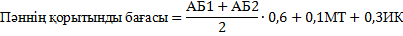 Төменде бағаның минималды пайыздық көрсеткіштері берілген:95% - 100%: А		90% - 94%: А-85% - 89%: В+		80% - 84%: В			75% - 79%: В-70% - 74%: С+		65% - 69%: С			60% - 64%: С-55% - 59%: D+		50% - 54%: D-		            0% -49%: FСіздің қорытынды бағаңыз мына формуламен есептеледіТөменде бағаның минималды пайыздық көрсеткіштері берілген:95% - 100%: А		90% - 94%: А-85% - 89%: В+		80% - 84%: В			75% - 79%: В-70% - 74%: С+		65% - 69%: С			60% - 64%: С-55% - 59%: D+		50% - 54%: D-		            0% -49%: FСіздің қорытынды бағаңыз мына формуламен есептеледіТөменде бағаның минималды пайыздық көрсеткіштері берілген:95% - 100%: А		90% - 94%: А-85% - 89%: В+		80% - 84%: В			75% - 79%: В-70% - 74%: С+		65% - 69%: С			60% - 64%: С-55% - 59%: D+		50% - 54%: D-		            0% -49%: FСіздің қорытынды бағаңыз мына формуламен есептеледіТөменде бағаның минималды пайыздық көрсеткіштері берілген:95% - 100%: А		90% - 94%: А-85% - 89%: В+		80% - 84%: В			75% - 79%: В-70% - 74%: С+		65% - 69%: С			60% - 64%: С-55% - 59%: D+		50% - 54%: D-		            0% -49%: FСіздің қорытынды бағаңыз мына формуламен есептеледіТөменде бағаның минималды пайыздық көрсеткіштері берілген:95% - 100%: А		90% - 94%: А-85% - 89%: В+		80% - 84%: В			75% - 79%: В-70% - 74%: С+		65% - 69%: С			60% - 64%: С-55% - 59%: D+		50% - 54%: D-		            0% -49%: FСіздің қорытынды бағаңыз мына формуламен есептеледіТөменде бағаның минималды пайыздық көрсеткіштері берілген:95% - 100%: А		90% - 94%: А-85% - 89%: В+		80% - 84%: В			75% - 79%: В-70% - 74%: С+		65% - 69%: С			60% - 64%: С-55% - 59%: D+		50% - 54%: D-		            0% -49%: FСіздің қорытынды бағаңыз мына формуламен есептеледіТөменде бағаның минималды пайыздық көрсеткіштері берілген:95% - 100%: А		90% - 94%: А-85% - 89%: В+		80% - 84%: В			75% - 79%: В-70% - 74%: С+		65% - 69%: С			60% - 64%: С-55% - 59%: D+		50% - 54%: D-		            0% -49%: FСіздің қорытынды бағаңыз мына формуламен есептеледіТөменде бағаның минималды пайыздық көрсеткіштері берілген:95% - 100%: А		90% - 94%: А-85% - 89%: В+		80% - 84%: В			75% - 79%: В-70% - 74%: С+		65% - 69%: С			60% - 64%: С-55% - 59%: D+		50% - 54%: D-		            0% -49%: FСіздің қорытынды бағаңыз мына формуламен есептеледіТөменде бағаның минималды пайыздық көрсеткіштері берілген:95% - 100%: А		90% - 94%: А-85% - 89%: В+		80% - 84%: В			75% - 79%: В-70% - 74%: С+		65% - 69%: С			60% - 64%: С-55% - 59%: D+		50% - 54%: D-		            0% -49%: FСіздің қорытынды бағаңыз мына формуламен есептеледіТөменде бағаның минималды пайыздық көрсеткіштері берілген:95% - 100%: А		90% - 94%: А-85% - 89%: В+		80% - 84%: В			75% - 79%: В-70% - 74%: С+		65% - 69%: С			60% - 64%: С-55% - 59%: D+		50% - 54%: D-		            0% -49%: FСіздің қорытынды бағаңыз мына формуламен есептеледіТөменде бағаның минималды пайыздық көрсеткіштері берілген:95% - 100%: А		90% - 94%: А-85% - 89%: В+		80% - 84%: В			75% - 79%: В-70% - 74%: С+		65% - 69%: С			60% - 64%: С-55% - 59%: D+		50% - 54%: D-		            0% -49%: FСіздің қорытынды бағаңыз мына формуламен есептеледіТөменде бағаның минималды пайыздық көрсеткіштері берілген:95% - 100%: А		90% - 94%: А-85% - 89%: В+		80% - 84%: В			75% - 79%: В-70% - 74%: С+		65% - 69%: С			60% - 64%: С-55% - 59%: D+		50% - 54%: D-		            0% -49%: FСіздің қорытынды бағаңыз мына формуламен есептеледіТөменде бағаның минималды пайыздық көрсеткіштері берілген:95% - 100%: А		90% - 94%: А-85% - 89%: В+		80% - 84%: В			75% - 79%: В-70% - 74%: С+		65% - 69%: С			60% - 64%: С-55% - 59%: D+		50% - 54%: D-		            0% -49%: FСіздің қорытынды бағаңыз мына формуламен есептеледіТөменде бағаның минималды пайыздық көрсеткіштері берілген:95% - 100%: А		90% - 94%: А-85% - 89%: В+		80% - 84%: В			75% - 79%: В-70% - 74%: С+		65% - 69%: С			60% - 64%: С-55% - 59%: D+		50% - 54%: D-		            0% -49%: FСіздің қорытынды бағаңыз мына формуламен есептеледіТөменде бағаның минималды пайыздық көрсеткіштері берілген:95% - 100%: А		90% - 94%: А-85% - 89%: В+		80% - 84%: В			75% - 79%: В-70% - 74%: С+		65% - 69%: С			60% - 64%: С-55% - 59%: D+		50% - 54%: D-		            0% -49%: FПәннің саясатыПәннің саясатыҮй тапсырмаларының мерзімі университеттің академиялық саясатына сәйкес себепті жағдайларға байланысты ұзартылуы мүмкін (науқастану, төтенше жағдайлар, апат және т.б.). Студенттің семинар сабақтарындағы белсенділігі, пікірталастарға қатысып, дәрістерде өз көзқарасын ортаға салып отыруы оны жалпы бағалау барысында ескеріледі. Үй тапсырмаларының мерзімі университеттің академиялық саясатына сәйкес себепті жағдайларға байланысты ұзартылуы мүмкін (науқастану, төтенше жағдайлар, апат және т.б.). Студенттің семинар сабақтарындағы белсенділігі, пікірталастарға қатысып, дәрістерде өз көзқарасын ортаға салып отыруы оны жалпы бағалау барысында ескеріледі. Үй тапсырмаларының мерзімі университеттің академиялық саясатына сәйкес себепті жағдайларға байланысты ұзартылуы мүмкін (науқастану, төтенше жағдайлар, апат және т.б.). Студенттің семинар сабақтарындағы белсенділігі, пікірталастарға қатысып, дәрістерде өз көзқарасын ортаға салып отыруы оны жалпы бағалау барысында ескеріледі. Үй тапсырмаларының мерзімі университеттің академиялық саясатына сәйкес себепті жағдайларға байланысты ұзартылуы мүмкін (науқастану, төтенше жағдайлар, апат және т.б.). Студенттің семинар сабақтарындағы белсенділігі, пікірталастарға қатысып, дәрістерде өз көзқарасын ортаға салып отыруы оны жалпы бағалау барысында ескеріледі. Үй тапсырмаларының мерзімі университеттің академиялық саясатына сәйкес себепті жағдайларға байланысты ұзартылуы мүмкін (науқастану, төтенше жағдайлар, апат және т.б.). Студенттің семинар сабақтарындағы белсенділігі, пікірталастарға қатысып, дәрістерде өз көзқарасын ортаға салып отыруы оны жалпы бағалау барысында ескеріледі. Үй тапсырмаларының мерзімі университеттің академиялық саясатына сәйкес себепті жағдайларға байланысты ұзартылуы мүмкін (науқастану, төтенше жағдайлар, апат және т.б.). Студенттің семинар сабақтарындағы белсенділігі, пікірталастарға қатысып, дәрістерде өз көзқарасын ортаға салып отыруы оны жалпы бағалау барысында ескеріледі. Үй тапсырмаларының мерзімі университеттің академиялық саясатына сәйкес себепті жағдайларға байланысты ұзартылуы мүмкін (науқастану, төтенше жағдайлар, апат және т.б.). Студенттің семинар сабақтарындағы белсенділігі, пікірталастарға қатысып, дәрістерде өз көзқарасын ортаға салып отыруы оны жалпы бағалау барысында ескеріледі. Үй тапсырмаларының мерзімі университеттің академиялық саясатына сәйкес себепті жағдайларға байланысты ұзартылуы мүмкін (науқастану, төтенше жағдайлар, апат және т.б.). Студенттің семинар сабақтарындағы белсенділігі, пікірталастарға қатысып, дәрістерде өз көзқарасын ортаға салып отыруы оны жалпы бағалау барысында ескеріледі. Үй тапсырмаларының мерзімі университеттің академиялық саясатына сәйкес себепті жағдайларға байланысты ұзартылуы мүмкін (науқастану, төтенше жағдайлар, апат және т.б.). Студенттің семинар сабақтарындағы белсенділігі, пікірталастарға қатысып, дәрістерде өз көзқарасын ортаға салып отыруы оны жалпы бағалау барысында ескеріледі. Үй тапсырмаларының мерзімі университеттің академиялық саясатына сәйкес себепті жағдайларға байланысты ұзартылуы мүмкін (науқастану, төтенше жағдайлар, апат және т.б.). Студенттің семинар сабақтарындағы белсенділігі, пікірталастарға қатысып, дәрістерде өз көзқарасын ортаға салып отыруы оны жалпы бағалау барысында ескеріледі. Үй тапсырмаларының мерзімі университеттің академиялық саясатына сәйкес себепті жағдайларға байланысты ұзартылуы мүмкін (науқастану, төтенше жағдайлар, апат және т.б.). Студенттің семинар сабақтарындағы белсенділігі, пікірталастарға қатысып, дәрістерде өз көзқарасын ортаға салып отыруы оны жалпы бағалау барысында ескеріледі. Үй тапсырмаларының мерзімі университеттің академиялық саясатына сәйкес себепті жағдайларға байланысты ұзартылуы мүмкін (науқастану, төтенше жағдайлар, апат және т.б.). Студенттің семинар сабақтарындағы белсенділігі, пікірталастарға қатысып, дәрістерде өз көзқарасын ортаға салып отыруы оны жалпы бағалау барысында ескеріледі. Үй тапсырмаларының мерзімі университеттің академиялық саясатына сәйкес себепті жағдайларға байланысты ұзартылуы мүмкін (науқастану, төтенше жағдайлар, апат және т.б.). Студенттің семинар сабақтарындағы белсенділігі, пікірталастарға қатысып, дәрістерде өз көзқарасын ортаға салып отыруы оны жалпы бағалау барысында ескеріледі. Үй тапсырмаларының мерзімі университеттің академиялық саясатына сәйкес себепті жағдайларға байланысты ұзартылуы мүмкін (науқастану, төтенше жағдайлар, апат және т.б.). Студенттің семинар сабақтарындағы белсенділігі, пікірталастарға қатысып, дәрістерде өз көзқарасын ортаға салып отыруы оны жалпы бағалау барысында ескеріледі. Үй тапсырмаларының мерзімі университеттің академиялық саясатына сәйкес себепті жағдайларға байланысты ұзартылуы мүмкін (науқастану, төтенше жағдайлар, апат және т.б.). Студенттің семинар сабақтарындағы белсенділігі, пікірталастарға қатысып, дәрістерде өз көзқарасын ортаға салып отыруы оны жалпы бағалау барысында ескеріледі. АптаАптаТақырыптың аталуыТақырыптың аталуыТақырыптың аталуыТақырыптың аталуыТақырыптың аталуыТақырыптың аталуыТақырыптың аталуыСағат саныСағат саныСағат саныСағат саныСағат саныБағасы Бағасы Бағасы Бағасы 1 Модуль1 Модуль1 Модуль1 Модуль1 Модуль1 Модуль1 Модуль1 Модуль1 Модуль1 Модуль1 Модуль1 Модуль1 Модуль1 Модуль1 Модуль1 Модуль1 Модуль1 Модуль11 дәріс. Ислам философиясының қалыптасуы мен даму жолдары1 дәріс. Ислам философиясының қалыптасуы мен даму жолдары1 дәріс. Ислам философиясының қалыптасуы мен даму жолдары1 дәріс. Ислам философиясының қалыптасуы мен даму жолдары1 дәріс. Ислам философиясының қалыптасуы мен даму жолдары1 дәріс. Ислам философиясының қалыптасуы мен даму жолдары1 дәріс. Ислам философиясының қалыптасуы мен даму жолдары1 дәріс. Ислам философиясының қалыптасуы мен даму жолдары22222----11 семинар. Исламдағы алғашқы сенімдік мәселелер1 семинар. Исламдағы алғашқы сенімдік мәселелер1 семинар. Исламдағы алғашқы сенімдік мәселелер1 семинар. Исламдағы алғашқы сенімдік мәселелер1 семинар. Исламдағы алғашқы сенімдік мәселелер1 семинар. Исламдағы алғашқы сенімдік мәселелер1 семинар. Исламдағы алғашқы сенімдік мәселелер1 семинар. Исламдағы алғашқы сенімдік мәселелер11111222221 СОӨЖИслам діні: пайда болуы1 СОӨЖИслам діні: пайда болуы1 СОӨЖИслам діні: пайда болуы1 СОӨЖИслам діні: пайда болуы1 СОӨЖИслам діні: пайда болуы1 СОӨЖИслам діні: пайда болуы1 СОӨЖИслам діні: пайда болуы1 СОӨЖИслам діні: пайда болуы22222333322 дәріс. Әл-Кинди дүниетанымы2 дәріс. Әл-Кинди дүниетанымы2 дәріс. Әл-Кинди дүниетанымы2 дәріс. Әл-Кинди дүниетанымы2 дәріс. Әл-Кинди дүниетанымы2 дәріс. Әл-Кинди дүниетанымы2 дәріс. Әл-Кинди дүниетанымы2 дәріс. Әл-Кинди дүниетанымы22222----32 семинар. Кәлам ғылымы және оның даму жолдары2 семинар. Кәлам ғылымы және оның даму жолдары2 семинар. Кәлам ғылымы және оның даму жолдары2 семинар. Кәлам ғылымы және оның даму жолдары2 семинар. Кәлам ғылымы және оның даму жолдары2 семинар. Кәлам ғылымы және оның даму жолдары2 семинар. Кәлам ғылымы және оның даму жолдары2 семинар. Кәлам ғылымы және оның даму жолдары11111555532 СОӨЖ Ислам ағымдарына қатысты жазылған дереккөздер2 СОӨЖ Ислам ағымдарына қатысты жазылған дереккөздер2 СОӨЖ Ислам ағымдарына қатысты жазылған дереккөздер2 СОӨЖ Ислам ағымдарына қатысты жазылған дереккөздер2 СОӨЖ Ислам ағымдарына қатысты жазылған дереккөздер2 СОӨЖ Ислам ағымдарына қатысты жазылған дереккөздер2 СОӨЖ Ислам ағымдарына қатысты жазылған дереккөздер2 СОӨЖ Ислам ағымдарына қатысты жазылған дереккөздер22222555533 дәріс.Ислам философиясында Равенди мен Разидің орны3 дәріс.Ислам философиясында Равенди мен Разидің орны3 дәріс.Ислам философиясында Равенди мен Разидің орны3 дәріс.Ислам философиясында Равенди мен Разидің орны3 дәріс.Ислам философиясында Равенди мен Разидің орны3 дәріс.Ислам философиясында Равенди мен Разидің орны3 дәріс.Ислам философиясында Равенди мен Разидің орны3 дәріс.Ислам философиясында Равенди мен Разидің орны22222----43 СОӨЖ Исламдағы алғашқы бөлінулер3 СОӨЖ Исламдағы алғашқы бөлінулер3 СОӨЖ Исламдағы алғашқы бөлінулер3 СОӨЖ Исламдағы алғашқы бөлінулер3 СОӨЖ Исламдағы алғашқы бөлінулер3 СОӨЖ Исламдағы алғашқы бөлінулер3 СОӨЖ Исламдағы алғашқы бөлінулер3 СОӨЖ Исламдағы алғашқы бөлінулер3 СОӨЖ Исламдағы алғашқы бөлінулер2222255544 дәріс.«Таза ағайындардың» ілімі4 дәріс.«Таза ағайындардың» ілімі4 дәріс.«Таза ағайындардың» ілімі4 дәріс.«Таза ағайындардың» ілімі4 дәріс.«Таза ағайындардың» ілімі4 дәріс.«Таза ағайындардың» ілімі4 дәріс.«Таза ағайындардың» ілімі4 дәріс.«Таза ағайындардың» ілімі4 дәріс.«Таза ағайындардың» ілімі22222---2 Модуль4 семинар. Муғтазила мектебі және Алланың сипаттары мәселесі4 семинар. Муғтазила мектебі және Алланың сипаттары мәселесі4 семинар. Муғтазила мектебі және Алланың сипаттары мәселесі4 семинар. Муғтазила мектебі және Алланың сипаттары мәселесі4 семинар. Муғтазила мектебі және Алланың сипаттары мәселесі4 семинар. Муғтазила мектебі және Алланың сипаттары мәселесі4 семинар. Муғтазила мектебі және Алланың сипаттары мәселесі4 семинар. Муғтазила мектебі және Алланың сипаттары мәселесі4 семинар. Муғтазила мектебі және Алланың сипаттары мәселесі111117772 Модуль4 СОӨЖ Әділетті халифтар тұсындағы дін және билік4 СОӨЖ Әділетті халифтар тұсындағы дін және билік4 СОӨЖ Әділетті халифтар тұсындағы дін және билік4 СОӨЖ Әділетті халифтар тұсындағы дін және билік4 СОӨЖ Әділетті халифтар тұсындағы дін және билік4 СОӨЖ Әділетті халифтар тұсындағы дін және билік4 СОӨЖ Әділетті халифтар тұсындағы дін және билік4 СОӨЖ Әділетті халифтар тұсындағы дін және билік4 СОӨЖ Әділетті халифтар тұсындағы дін және билік222228882 Модуль55 дәріс.Әл-Фарабидегі дін мен философия арақатынасы5 дәріс.Әл-Фарабидегі дін мен философия арақатынасы5 дәріс.Әл-Фарабидегі дін мен философия арақатынасы5 дәріс.Әл-Фарабидегі дін мен философия арақатынасы5 дәріс.Әл-Фарабидегі дін мен философия арақатынасы5 дәріс.Әл-Фарабидегі дін мен философия арақатынасы5 дәріс.Әл-Фарабидегі дін мен философия арақатынасы5 дәріс.Әл-Фарабидегі дін мен философия арақатынасы5 дәріс.Әл-Фарабидегі дін мен философия арақатынасы22222---55 семинар. Әһли-Сунна ұғымының тарихи қалыптасу жолдары5 семинар. Әһли-Сунна ұғымының тарихи қалыптасу жолдары5 семинар. Әһли-Сунна ұғымының тарихи қалыптасу жолдары5 семинар. Әһли-Сунна ұғымының тарихи қалыптасу жолдары5 семинар. Әһли-Сунна ұғымының тарихи қалыптасу жолдары5 семинар. Әһли-Сунна ұғымының тарихи қалыптасу жолдары5 семинар. Әһли-Сунна ұғымының тарихи қалыптасу жолдары5 семинар. Әһли-Сунна ұғымының тарихи қалыптасу жолдары5 семинар. Әһли-Сунна ұғымының тарихи қалыптасу жолдары1111177765 СОӨЖ Исламдағы «жалған пайғамбарлармен» күрес5 СОӨЖ Исламдағы «жалған пайғамбарлармен» күрес5 СОӨЖ Исламдағы «жалған пайғамбарлармен» күрес5 СОӨЖ Исламдағы «жалған пайғамбарлармен» күрес5 СОӨЖ Исламдағы «жалған пайғамбарлармен» күрес5 СОӨЖ Исламдағы «жалған пайғамбарлармен» күрес5 СОӨЖ Исламдағы «жалған пайғамбарлармен» күрес5 СОӨЖ Исламдағы «жалған пайғамбарлармен» күрес5 СОӨЖ Исламдағы «жалған пайғамбарлармен» күрес2222213131366 дәріс.Әл-Фарабидің этикалық көзқарастары6 дәріс.Әл-Фарабидің этикалық көзқарастары6 дәріс.Әл-Фарабидің этикалық көзқарастары6 дәріс.Әл-Фарабидің этикалық көзқарастары6 дәріс.Әл-Фарабидің этикалық көзқарастары6 дәріс.Әл-Фарабидің этикалық көзқарастары6 дәріс.Әл-Фарабидің этикалық көзқарастары6 дәріс.Әл-Фарабидің этикалық көзқарастары6 дәріс.Әл-Фарабидің этикалық көзқарастары22222---66 семинар.Салафия ақидасының негіздері6 семинар.Салафия ақидасының негіздері6 семинар.Салафия ақидасының негіздері6 семинар.Салафия ақидасының негіздері6 семинар.Салафия ақидасының негіздері6 семинар.Салафия ақидасының негіздері6 семинар.Салафия ақидасының негіздері6 семинар.Салафия ақидасының негіздері6 семинар.Салафия ақидасының негіздері111115556 СОӨЖ Әһли бәйт ұғымы6 СОӨЖ Әһли бәйт ұғымы6 СОӨЖ Әһли бәйт ұғымы6 СОӨЖ Әһли бәйт ұғымы6 СОӨЖ Әһли бәйт ұғымы6 СОӨЖ Әһли бәйт ұғымы6 СОӨЖ Әһли бәйт ұғымы6 СОӨЖ Әһли бәйт ұғымы6 СОӨЖ Әһли бәйт ұғымы2222----77 дәріс.Ибн Синаның философиялық жүйесі7 дәріс.Ибн Синаның философиялық жүйесі7 дәріс.Ибн Синаның философиялық жүйесі7 дәріс.Ибн Синаның философиялық жүйесі7 дәріс.Ибн Синаның философиялық жүйесі7 дәріс.Ибн Синаның философиялық жүйесі7 дәріс.Ибн Синаның философиялық жүйесі7 дәріс.Ибн Синаның философиялық жүйесі7 дәріс.Ибн Синаның философиялық жүйесі2222151515157 семинар. Матуриди іліміндегі иман-ақыл қатынасы7 семинар. Матуриди іліміндегі иман-ақыл қатынасы7 семинар. Матуриди іліміндегі иман-ақыл қатынасы7 семинар. Матуриди іліміндегі иман-ақыл қатынасы7 семинар. Матуриди іліміндегі иман-ақыл қатынасы7 семинар. Матуриди іліміндегі иман-ақыл қатынасы7 семинар. Матуриди іліміндегі иман-ақыл қатынасы7 семинар. Матуриди іліміндегі иман-ақыл қатынасы7 семинар. Матуриди іліміндегі иман-ақыл қатынасы111111010107 СОӨЖ Исламдағы тағдыр мәселесі7 СОӨЖ Исламдағы тағдыр мәселесі7 СОӨЖ Исламдағы тағдыр мәселесі7 СОӨЖ Исламдағы тағдыр мәселесі7 СОӨЖ Исламдағы тағдыр мәселесі7 СОӨЖ Исламдағы тағдыр мәселесі7 СОӨЖ Исламдағы тағдыр мәселесі7 СОӨЖ Исламдағы тағдыр мәселесі7 СОӨЖ Исламдағы тағдыр мәселесі2222215151581 Аралық бақылау1 Аралық бақылау1 Аралық бақылау1 Аралық бақылау1 Аралық бақылау1 Аралық бақылау1 Аралық бақылау1 Аралық бақылау1 Аралық бақылау1001001008MidtermExam – 8 аптаMidtermExam – 8 аптаMidtermExam – 8 аптаMidtermExam – 8 аптаMidtermExam – 8 аптаMidtermExam – 8 аптаMidtermExam – 8 аптаMidtermExam – 8 аптаMidtermExam – 8 апта10010010088 дәріс.Ибн Сина және әл-Фараби: салыстырмалы талдау8 дәріс.Ибн Сина және әл-Фараби: салыстырмалы талдау8 дәріс.Ибн Сина және әл-Фараби: салыстырмалы талдау8 дәріс.Ибн Сина және әл-Фараби: салыстырмалы талдау8 дәріс.Ибн Сина және әл-Фараби: салыстырмалы талдау8 дәріс.Ибн Сина және әл-Фараби: салыстырмалы талдау8 дәріс.Ибн Сина және әл-Фараби: салыстырмалы талдау8 дәріс.Ибн Сина және әл-Фараби: салыстырмалы талдау8 дәріс.Ибн Сина және әл-Фараби: салыстырмалы талдау22222---98 семинар. Ашғарилердің іліміндегі ақыл мен нақыл арақатынасы8 семинар. Ашғарилердің іліміндегі ақыл мен нақыл арақатынасы8 семинар. Ашғарилердің іліміндегі ақыл мен нақыл арақатынасы8 семинар. Ашғарилердің іліміндегі ақыл мен нақыл арақатынасы8 семинар. Ашғарилердің іліміндегі ақыл мен нақыл арақатынасы8 семинар. Ашғарилердің іліміндегі ақыл мен нақыл арақатынасы8 семинар. Ашғарилердің іліміндегі ақыл мен нақыл арақатынасы8 семинар. Ашғарилердің іліміндегі ақыл мен нақыл арақатынасы8 семинар. Ашғарилердің іліміндегі ақыл мен нақыл арақатынасы1111155598 СОӨЖ Имамия ағымы8 СОӨЖ Имамия ағымы8 СОӨЖ Имамия ағымы8 СОӨЖ Имамия ағымы8 СОӨЖ Имамия ағымы8 СОӨЖ Имамия ағымы8 СОӨЖ Имамия ағымы8 СОӨЖ Имамия ағымы8 СОӨЖ Имамия ағымы2222255599 дәріс.Кордова халифатының ойшылдары9 дәріс.Кордова халифатының ойшылдары9 дәріс.Кордова халифатының ойшылдары9 дәріс.Кордова халифатының ойшылдары9 дәріс.Кордова халифатының ойшылдары9 дәріс.Кордова халифатының ойшылдары9 дәріс.Кордова халифатының ойшылдары9 дәріс.Кордова халифатының ойшылдары9 дәріс.Кордова халифатының ойшылдары22222---109 СОӨЖ Ибадия ағымы9 СОӨЖ Ибадия ағымы9 СОӨЖ Ибадия ағымы9 СОӨЖ Ибадия ағымы9 СОӨЖ Ибадия ағымы9 СОӨЖ Ибадия ағымы9 СОӨЖ Ибадия ағымы9 СОӨЖ Ибадия ағымы9 СОӨЖ Ибадия ағымы222225551010 дәріс. Ибн Бадждың адам жайлы ілімі10 дәріс. Ибн Бадждың адам жайлы ілімі10 дәріс. Ибн Бадждың адам жайлы ілімі10 дәріс. Ибн Бадждың адам жайлы ілімі10 дәріс. Ибн Бадждың адам жайлы ілімі10 дәріс. Ибн Бадждың адам жайлы ілімі10 дәріс. Ибн Бадждың адам жайлы ілімі10 дәріс. Ибн Бадждың адам жайлы ілімі10 дәріс. Ибн Бадждың адам жайлы ілімі22222---10 семинар. Қазіргі Қазақстандағы уаххабшылдық идеологиядағы бидғат, ширк ұғымдары10 семинар. Қазіргі Қазақстандағы уаххабшылдық идеологиядағы бидғат, ширк ұғымдары10 семинар. Қазіргі Қазақстандағы уаххабшылдық идеологиядағы бидғат, ширк ұғымдары10 семинар. Қазіргі Қазақстандағы уаххабшылдық идеологиядағы бидғат, ширк ұғымдары10 семинар. Қазіргі Қазақстандағы уаххабшылдық идеологиядағы бидғат, ширк ұғымдары10 семинар. Қазіргі Қазақстандағы уаххабшылдық идеологиядағы бидғат, ширк ұғымдары10 семинар. Қазіргі Қазақстандағы уаххабшылдық идеологиядағы бидғат, ширк ұғымдары10 семинар. Қазіргі Қазақстандағы уаххабшылдық идеологиядағы бидғат, ширк ұғымдары10 семинар. Қазіргі Қазақстандағы уаххабшылдық идеологиядағы бидғат, ширк ұғымдары1111166610 СОӨЖ Құранның жаратылғандығы туралы мәселе10 СОӨЖ Құранның жаратылғандығы туралы мәселе10 СОӨЖ Құранның жаратылғандығы туралы мәселе10 СОӨЖ Құранның жаратылғандығы туралы мәселе10 СОӨЖ Құранның жаратылғандығы туралы мәселе10 СОӨЖ Құранның жаратылғандығы туралы мәселе10 СОӨЖ Құранның жаратылғандығы туралы мәселе10 СОӨЖ Құранның жаратылғандығы туралы мәселе10 СОӨЖ Құранның жаратылғандығы туралы мәселе222227771111 дәріс. Ибн Халдунның ислам ойшылдық тарихындағы орны11 дәріс. Ибн Халдунның ислам ойшылдық тарихындағы орны11 дәріс. Ибн Халдунның ислам ойшылдық тарихындағы орны11 дәріс. Ибн Халдунның ислам ойшылдық тарихындағы орны11 дәріс. Ибн Халдунның ислам ойшылдық тарихындағы орны11 дәріс. Ибн Халдунның ислам ойшылдық тарихындағы орны11 дәріс. Ибн Халдунның ислам ойшылдық тарихындағы орны11 дәріс. Ибн Халдунның ислам ойшылдық тарихындағы орны11 дәріс. Ибн Халдунның ислам ойшылдық тарихындағы орны22222---1111 семинар. Исламның бес шарты: дінтанулық талдау11 семинар. Исламның бес шарты: дінтанулық талдау11 семинар. Исламның бес шарты: дінтанулық талдау11 семинар. Исламның бес шарты: дінтанулық талдау11 семинар. Исламның бес шарты: дінтанулық талдау11 семинар. Исламның бес шарты: дінтанулық талдау11 семинар. Исламның бес шарты: дінтанулық талдау11 семинар. Исламның бес шарты: дінтанулық талдау11 семинар. Исламның бес шарты: дінтанулық талдау111117771111 СОӨЖ Ислам және мәдениет11 СОӨЖ Ислам және мәдениет11 СОӨЖ Ислам және мәдениет11 СОӨЖ Ислам және мәдениет11 СОӨЖ Ислам және мәдениет11 СОӨЖ Ислам және мәдениет11 СОӨЖ Ислам және мәдениет11 СОӨЖ Ислам және мәдениет11 СОӨЖ Ислам және мәдениет222221313131212 дәріс.Ислам мистицизмі – сопылық.12 дәріс.Ислам мистицизмі – сопылық.12 дәріс.Ислам мистицизмі – сопылық.12 дәріс.Ислам мистицизмі – сопылық.12 дәріс.Ислам мистицизмі – сопылық.12 дәріс.Ислам мистицизмі – сопылық.12 дәріс.Ислам мистицизмі – сопылық.12 дәріс.Ислам мистицизмі – сопылық.12 дәріс.Ислам мистицизмі – сопылық.22222---1212 семинар. Матуриди мұрасындағы эсхатологиялық мәселелер12 семинар. Матуриди мұрасындағы эсхатологиялық мәселелер12 семинар. Матуриди мұрасындағы эсхатологиялық мәселелер12 семинар. Матуриди мұрасындағы эсхатологиялық мәселелер12 семинар. Матуриди мұрасындағы эсхатологиялық мәселелер12 семинар. Матуриди мұрасындағы эсхатологиялық мәселелер12 семинар. Матуриди мұрасындағы эсхатологиялық мәселелер12 семинар. Матуриди мұрасындағы эсхатологиялық мәселелер12 семинар. Матуриди мұрасындағы эсхатологиялық мәселелер111115551212 СОӨЖ Исламдағы құқықтық мектептер12 СОӨЖ Исламдағы құқықтық мектептер12 СОӨЖ Исламдағы құқықтық мектептер12 СОӨЖ Исламдағы құқықтық мектептер12 СОӨЖ Исламдағы құқықтық мектептер12 СОӨЖ Исламдағы құқықтық мектептер12 СОӨЖ Исламдағы құқықтық мектептер12 СОӨЖ Исламдағы құқықтық мектептер12 СОӨЖ Исламдағы құқықтық мектептер222221010101313 дәріс.Әл-Ғазалидің теологиясы мен философиясы. Философтарды терістеу13 дәріс.Әл-Ғазалидің теологиясы мен философиясы. Философтарды терістеу13 дәріс.Әл-Ғазалидің теологиясы мен философиясы. Философтарды терістеу13 дәріс.Әл-Ғазалидің теологиясы мен философиясы. Философтарды терістеу13 дәріс.Әл-Ғазалидің теологиясы мен философиясы. Философтарды терістеу13 дәріс.Әл-Ғазалидің теологиясы мен философиясы. Философтарды терістеу13 дәріс.Әл-Ғазалидің теологиясы мен философиясы. Философтарды терістеу13 дәріс.Әл-Ғазалидің теологиясы мен философиясы. Философтарды терістеу13 дәріс.Әл-Ғазалидің теологиясы мен философиясы. Философтарды терістеу22222---1313 семинар. Ислам ақидасындағы Алланың «Зати және Субути» сипаттары13 семинар. Ислам ақидасындағы Алланың «Зати және Субути» сипаттары13 семинар. Ислам ақидасындағы Алланың «Зати және Субути» сипаттары13 семинар. Ислам ақидасындағы Алланың «Зати және Субути» сипаттары13 семинар. Ислам ақидасындағы Алланың «Зати және Субути» сипаттары13 семинар. Ислам ақидасындағы Алланың «Зати және Субути» сипаттары13 семинар. Ислам ақидасындағы Алланың «Зати және Субути» сипаттары13 семинар. Ислам ақидасындағы Алланың «Зати және Субути» сипаттары13 семинар. Ислам ақидасындағы Алланың «Зати және Субути» сипаттары111115551313 СОӨЖ Ақида мазхабтарының қалыптасуы 13 СОӨЖ Ақида мазхабтарының қалыптасуы 13 СОӨЖ Ақида мазхабтарының қалыптасуы 13 СОӨЖ Ақида мазхабтарының қалыптасуы 13 СОӨЖ Ақида мазхабтарының қалыптасуы 13 СОӨЖ Ақида мазхабтарының қалыптасуы 13 СОӨЖ Ақида мазхабтарының қалыптасуы 13 СОӨЖ Ақида мазхабтарының қалыптасуы 13 СОӨЖ Ақида мазхабтарының қалыптасуы 222225551414 дәріс. Ибн Рушд және философия. Терістеуді терістеу14 дәріс. Ибн Рушд және философия. Терістеуді терістеу14 дәріс. Ибн Рушд және философия. Терістеуді терістеу14 дәріс. Ибн Рушд және философия. Терістеуді терістеу14 дәріс. Ибн Рушд және философия. Терістеуді терістеу14 дәріс. Ибн Рушд және философия. Терістеуді терістеу14 дәріс. Ибн Рушд және философия. Терістеуді терістеу14 дәріс. Ибн Рушд және философия. Терістеуді терістеу14 дәріс. Ибн Рушд және философия. Терістеуді терістеу22222---14 семинар. Сунниттер мен Шииттердің пайғамбарлық туралы ұстанымдары14 семинар. Сунниттер мен Шииттердің пайғамбарлық туралы ұстанымдары14 семинар. Сунниттер мен Шииттердің пайғамбарлық туралы ұстанымдары14 семинар. Сунниттер мен Шииттердің пайғамбарлық туралы ұстанымдары14 семинар. Сунниттер мен Шииттердің пайғамбарлық туралы ұстанымдары14 семинар. Сунниттер мен Шииттердің пайғамбарлық туралы ұстанымдары14 семинар. Сунниттер мен Шииттердің пайғамбарлық туралы ұстанымдары14 семинар. Сунниттер мен Шииттердің пайғамбарлық туралы ұстанымдары14 семинар. Сунниттер мен Шииттердің пайғамбарлық туралы ұстанымдары111115551515 дәріс. Қазақ философиясының қалыптасуы мен дамуының   негізгі   кезеңдері15 дәріс. Қазақ философиясының қалыптасуы мен дамуының   негізгі   кезеңдері15 дәріс. Қазақ философиясының қалыптасуы мен дамуының   негізгі   кезеңдері15 дәріс. Қазақ философиясының қалыптасуы мен дамуының   негізгі   кезеңдері15 дәріс. Қазақ философиясының қалыптасуы мен дамуының   негізгі   кезеңдері15 дәріс. Қазақ философиясының қалыптасуы мен дамуының   негізгі   кезеңдері15 дәріс. Қазақ философиясының қалыптасуы мен дамуының   негізгі   кезеңдері15 дәріс. Қазақ философиясының қалыптасуы мен дамуының   негізгі   кезеңдері15 дәріс. Қазақ философиясының қалыптасуы мен дамуының   негізгі   кезеңдері22222---15 практикалық  сабақ. Абай, Шәкәрім және Әбубәкір Кердері шығармаларындағы сенім мәселелері15 практикалық  сабақ. Абай, Шәкәрім және Әбубәкір Кердері шығармаларындағы сенім мәселелері15 практикалық  сабақ. Абай, Шәкәрім және Әбубәкір Кердері шығармаларындағы сенім мәселелері15 практикалық  сабақ. Абай, Шәкәрім және Әбубәкір Кердері шығармаларындағы сенім мәселелері15 практикалық  сабақ. Абай, Шәкәрім және Әбубәкір Кердері шығармаларындағы сенім мәселелері15 практикалық  сабақ. Абай, Шәкәрім және Әбубәкір Кердері шығармаларындағы сенім мәселелері15 практикалық  сабақ. Абай, Шәкәрім және Әбубәкір Кердері шығармаларындағы сенім мәселелері15 практикалық  сабақ. Абай, Шәкәрім және Әбубәкір Кердері шығармаларындағы сенім мәселелері15 практикалық  сабақ. Абай, Шәкәрім және Әбубәкір Кердері шығармаларындағы сенім мәселелері1111110101015 СОӨЖ Ислам және саясат15 СОӨЖ Ислам және саясат15 СОӨЖ Ислам және саясат15 СОӨЖ Ислам және саясат15 СОӨЖ Ислам және саясат15 СОӨЖ Ислам және саясат15 СОӨЖ Ислам және саясат15 СОӨЖ Ислам және саясат15 СОӨЖ Ислам және саясат222221010102 Аралық бақылау 2 Аралық бақылау 2 Аралық бақылау 2 Аралық бақылау 2 Аралық бақылау 2 Аралық бақылау 2 Аралық бақылау 2 Аралық бақылау 2 Аралық бақылау 100100100Емтихан Емтихан Емтихан Емтихан Емтихан Емтихан Емтихан Емтихан Емтихан 100100100БарлығыБарлығыБарлығыБарлығыБарлығыБарлығыБарлығыБарлығыБарлығы100100100